The pages in this document represent the memories of Fred Barber who lived his early years in Redness Street.The map is to provide some assistance to readers in locating the places that Fred recalls in his notesI have scanned his documents in full without any corrections and though you may notice a few errors it keeps his memories exactly how he recorded themEnjoyTrevor PoolMay 2020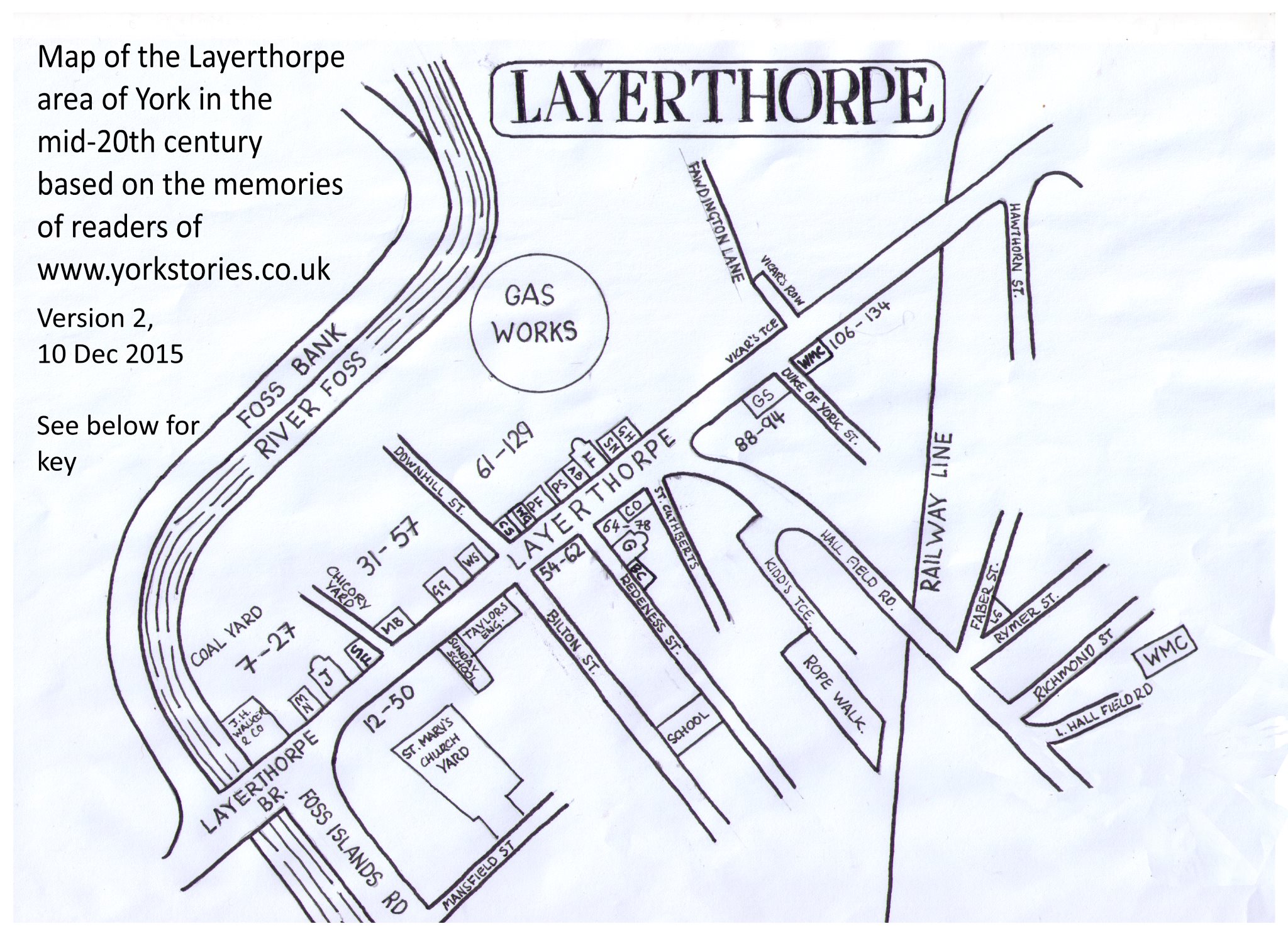 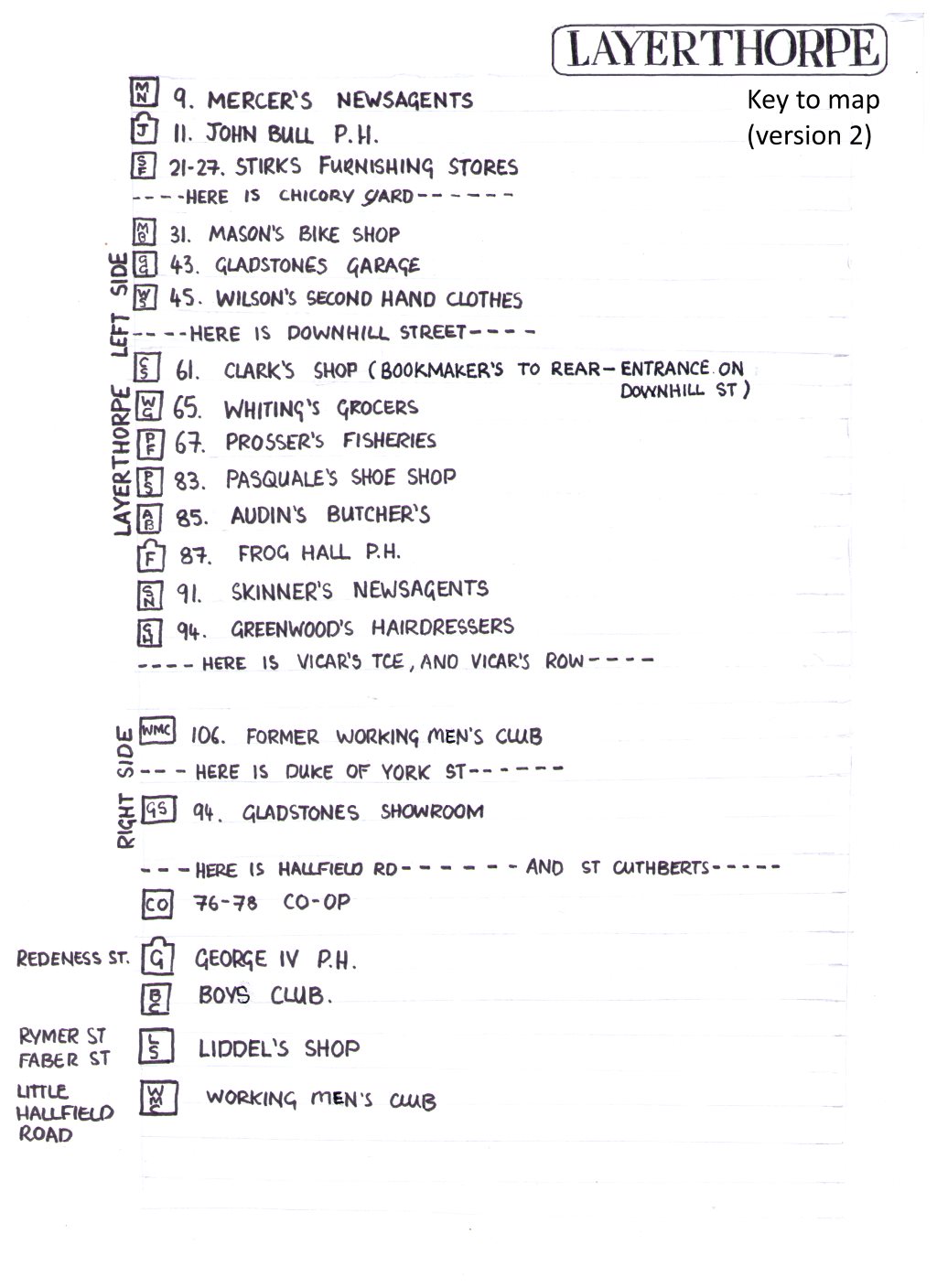 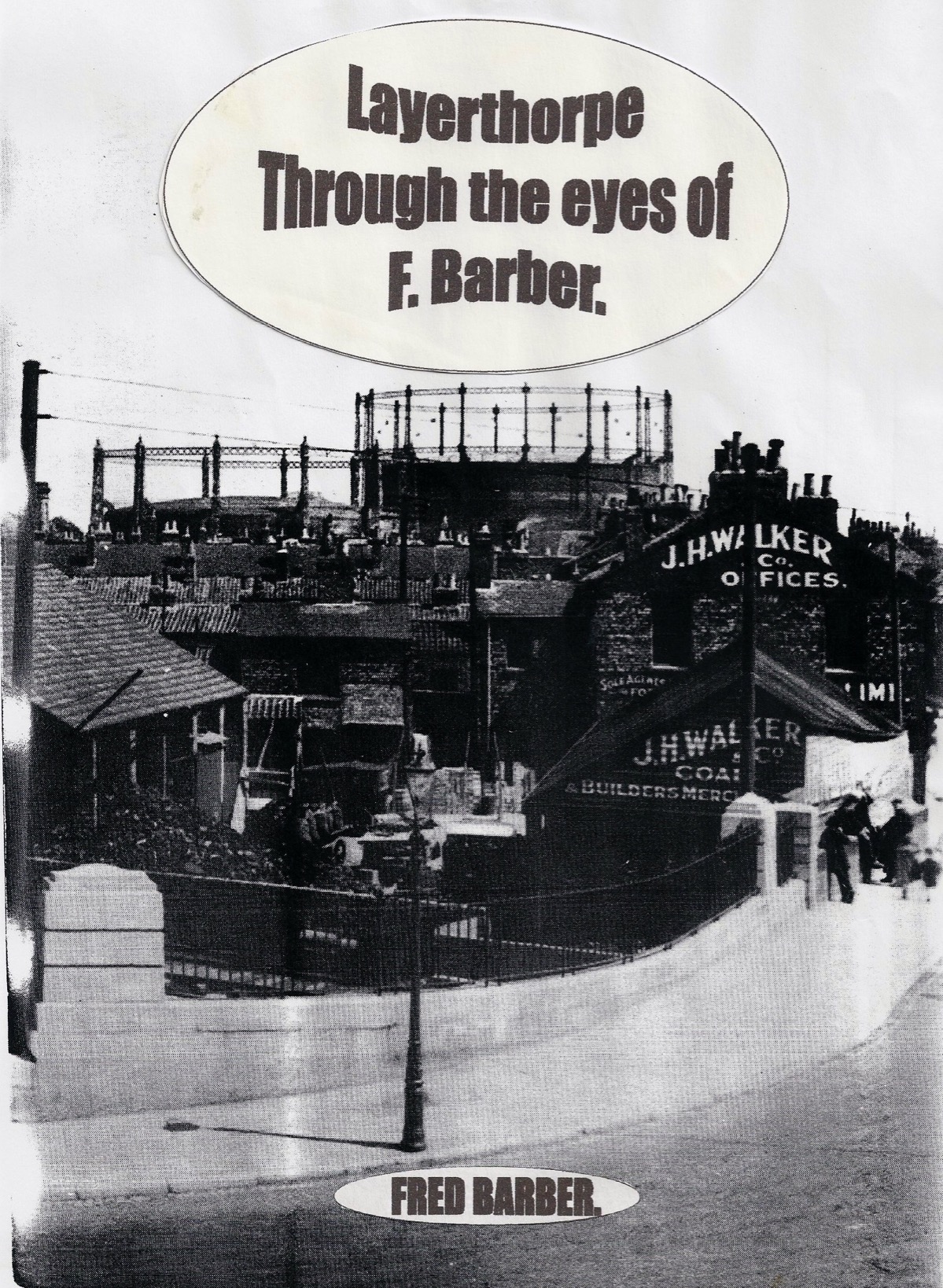 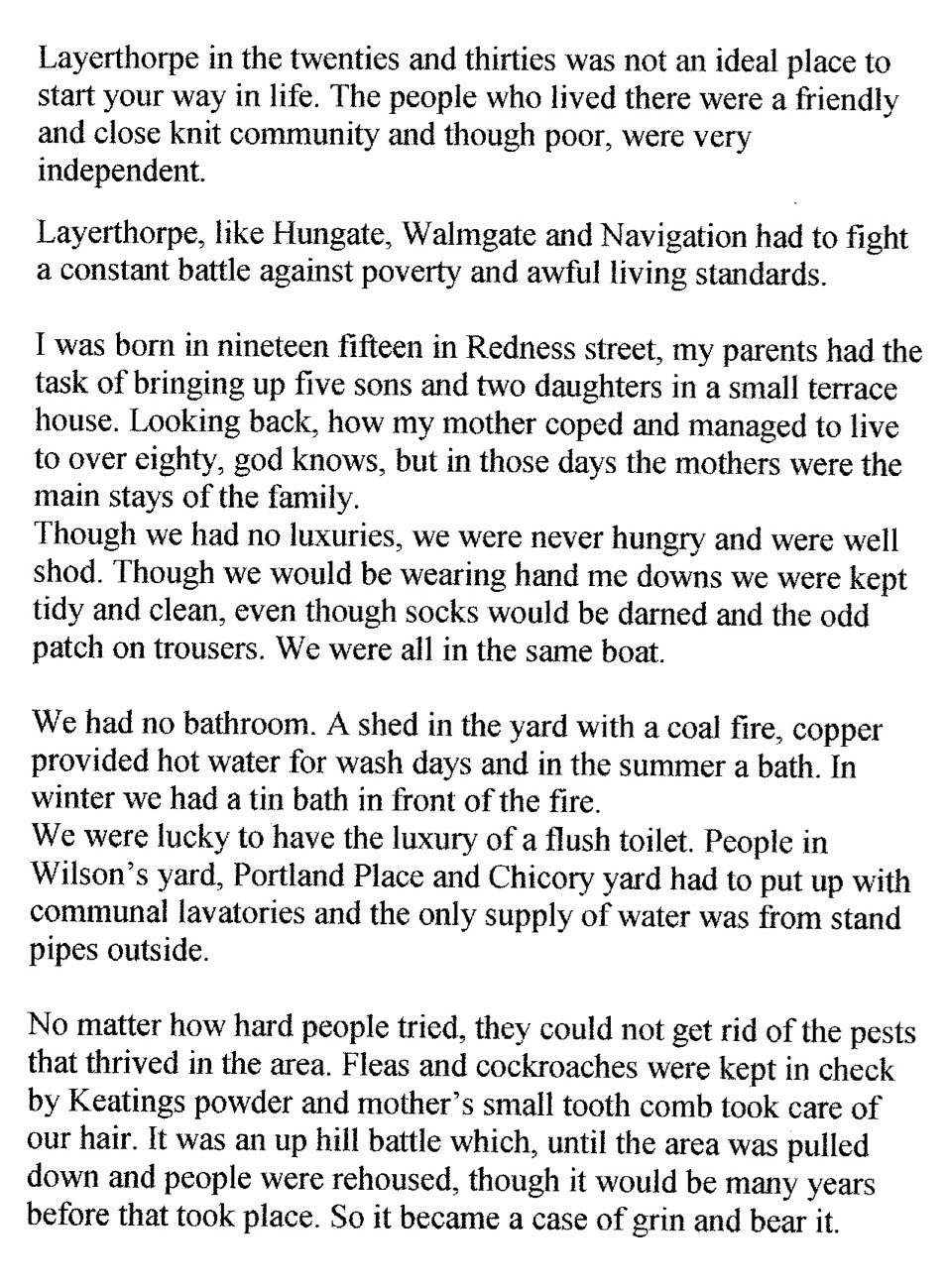 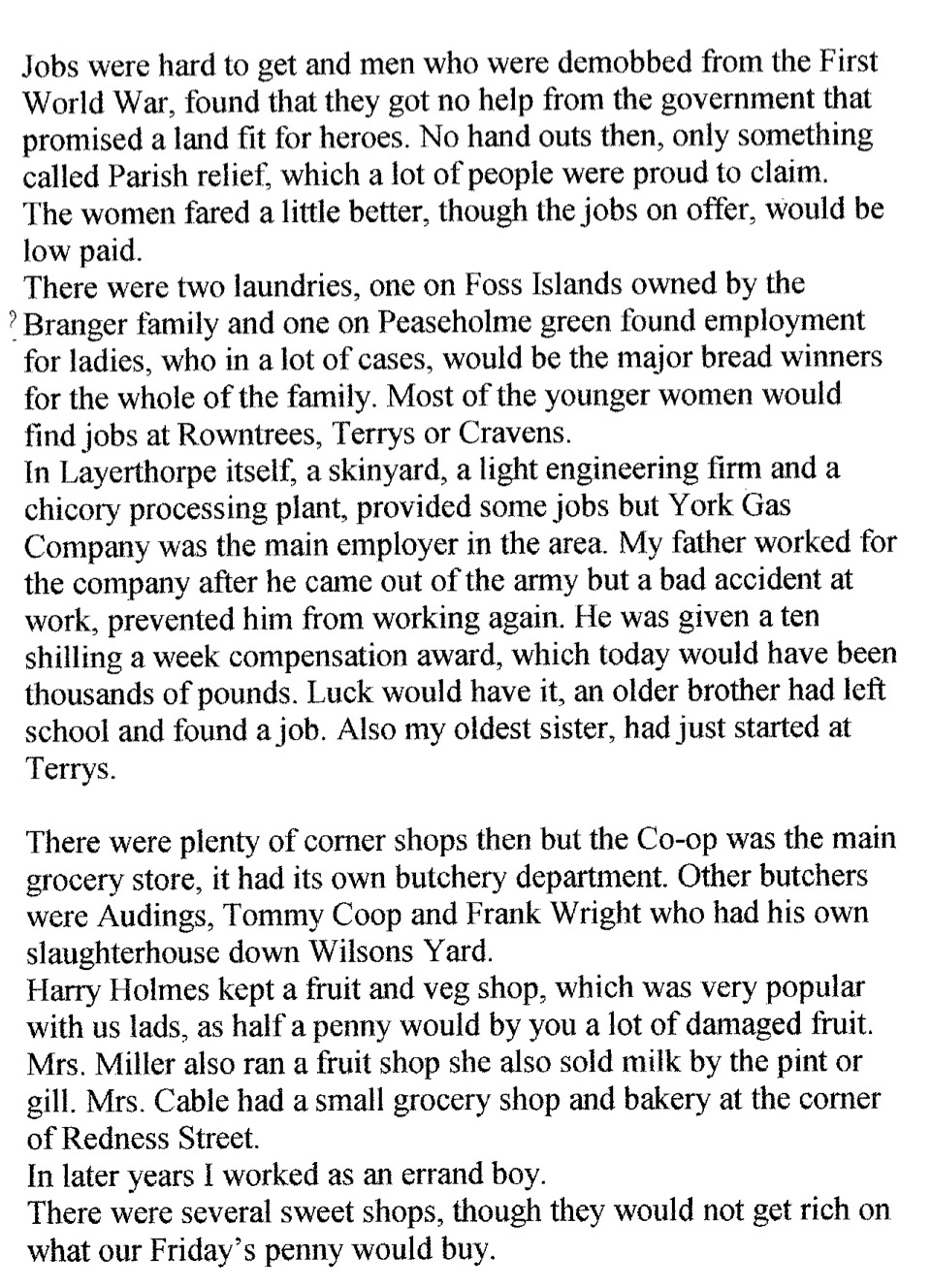 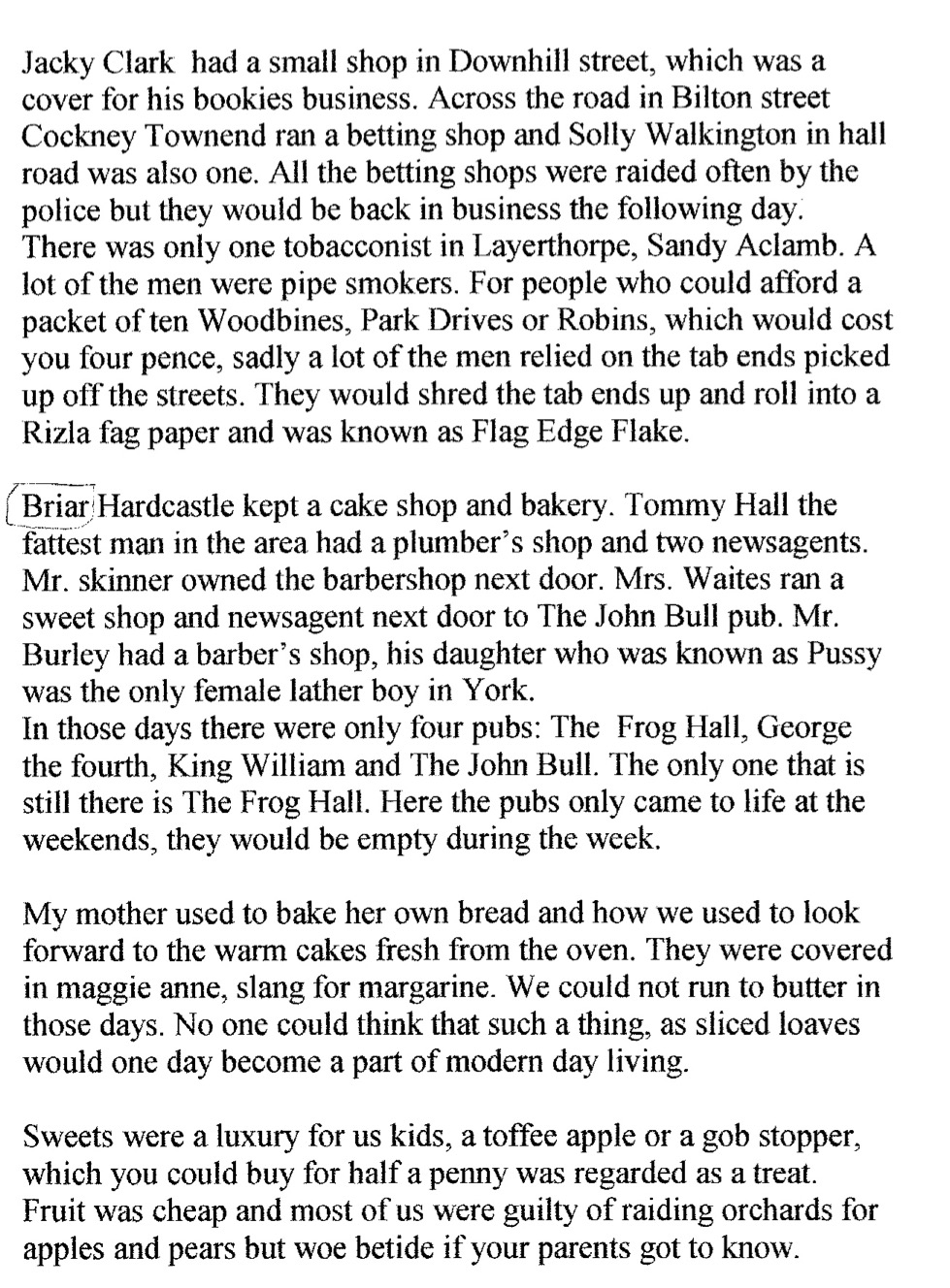 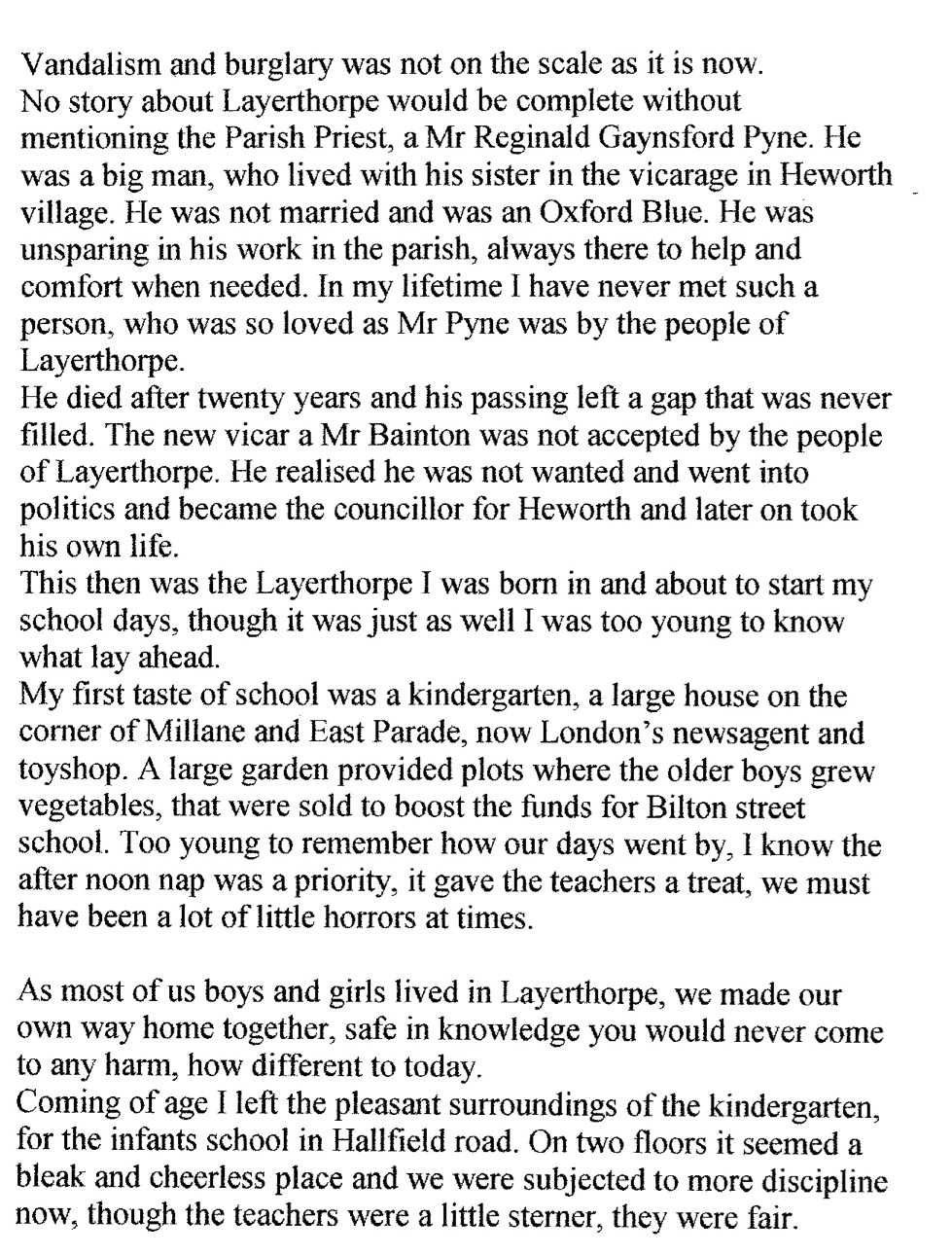 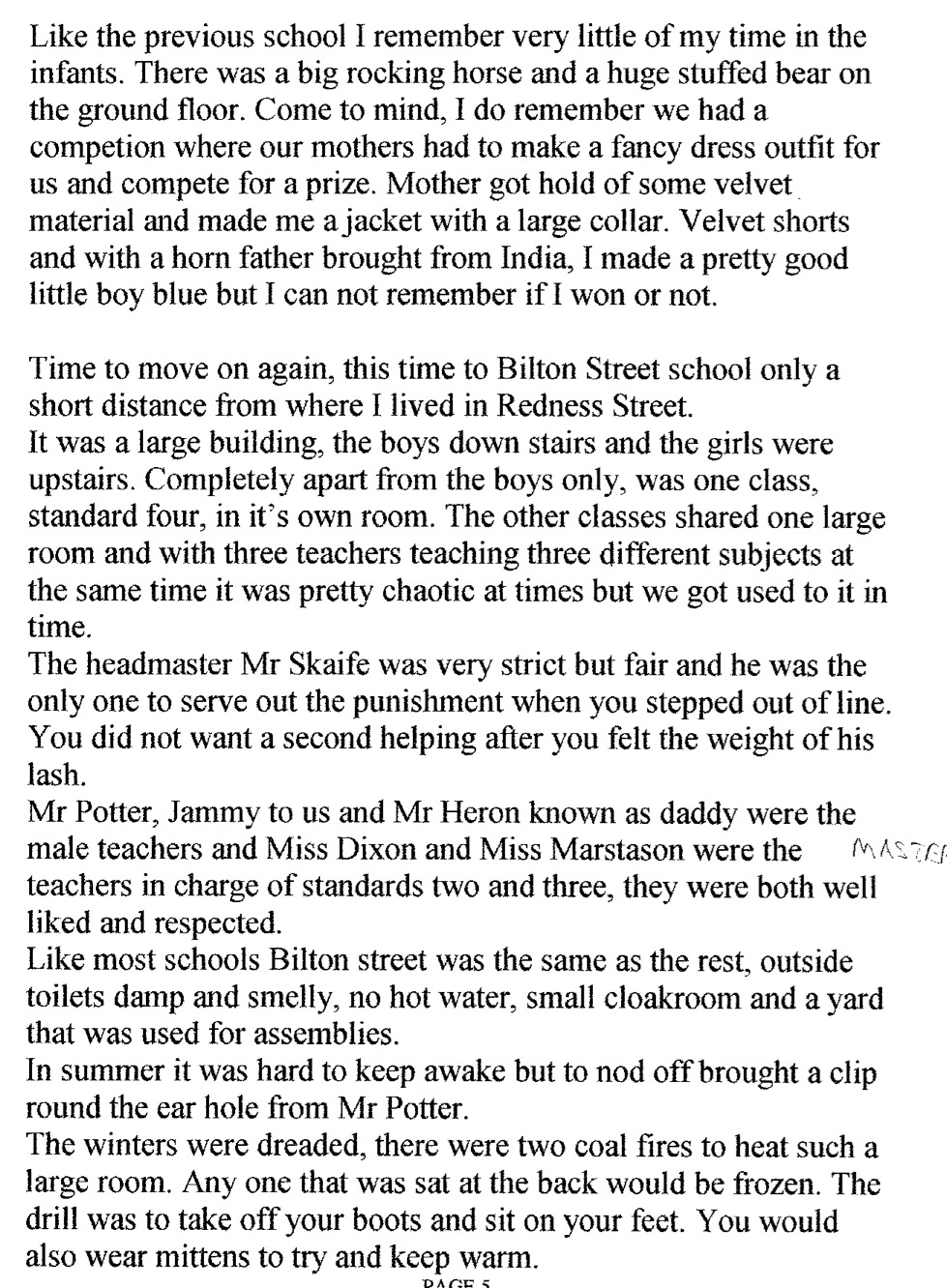 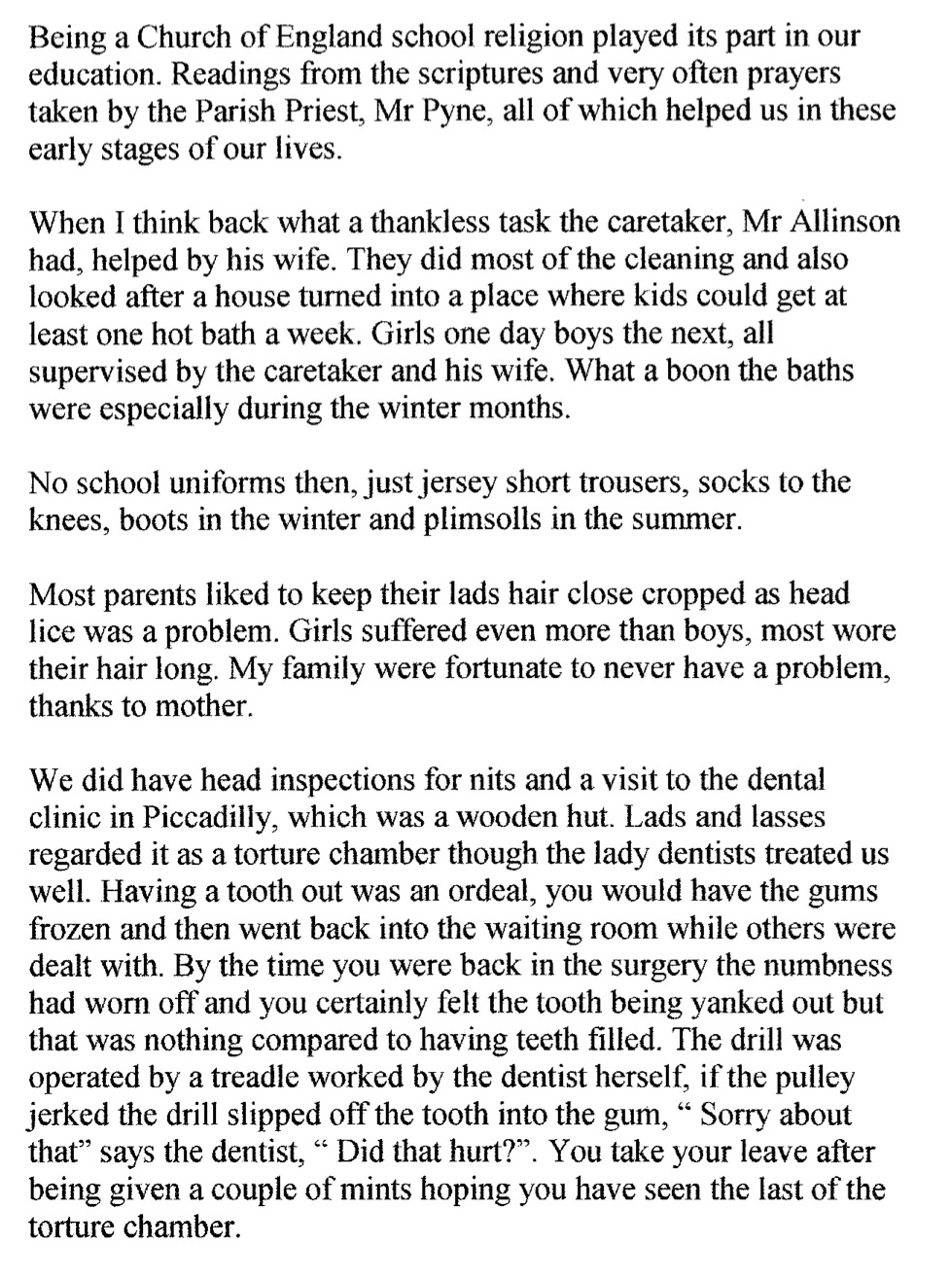 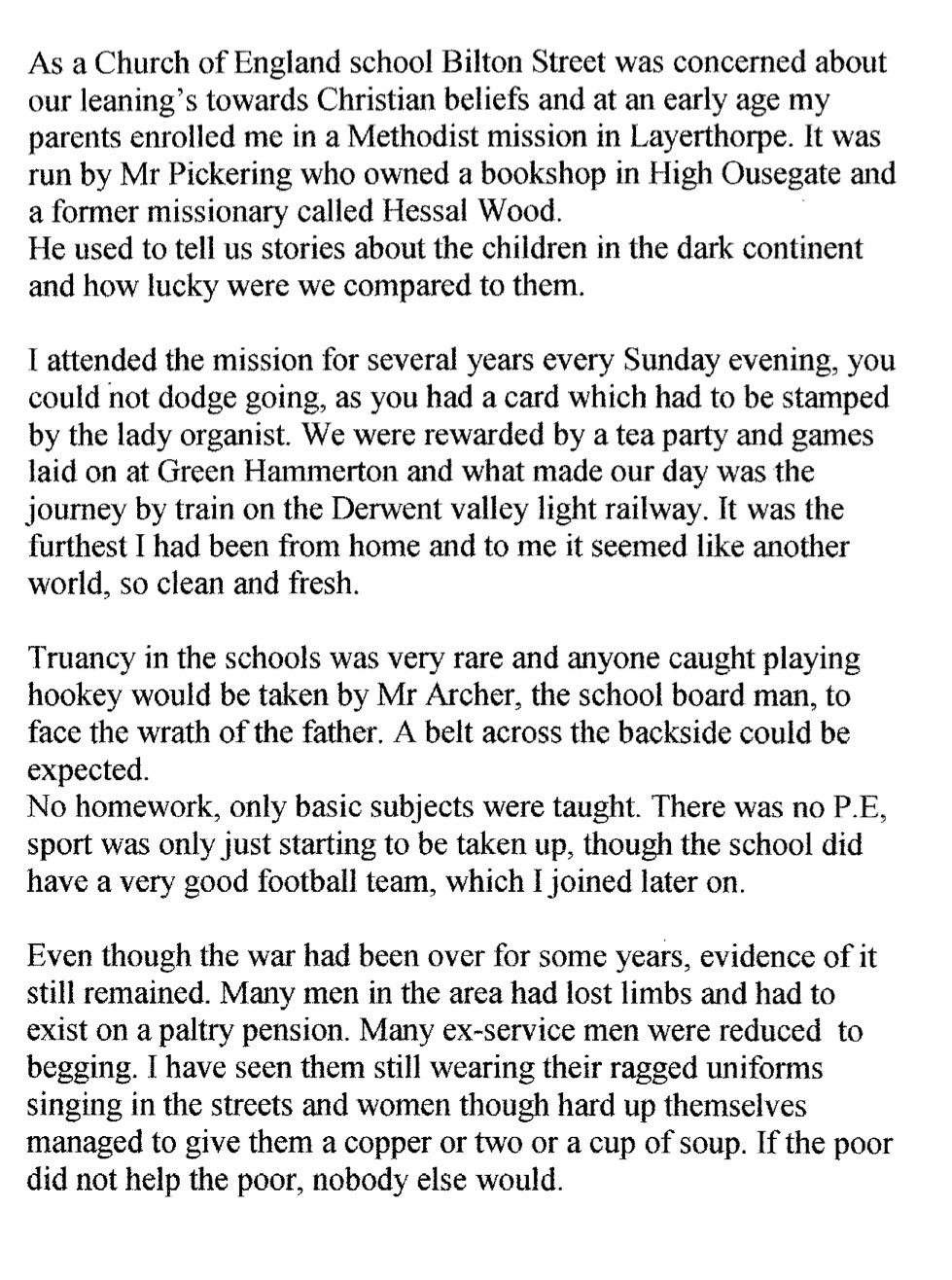 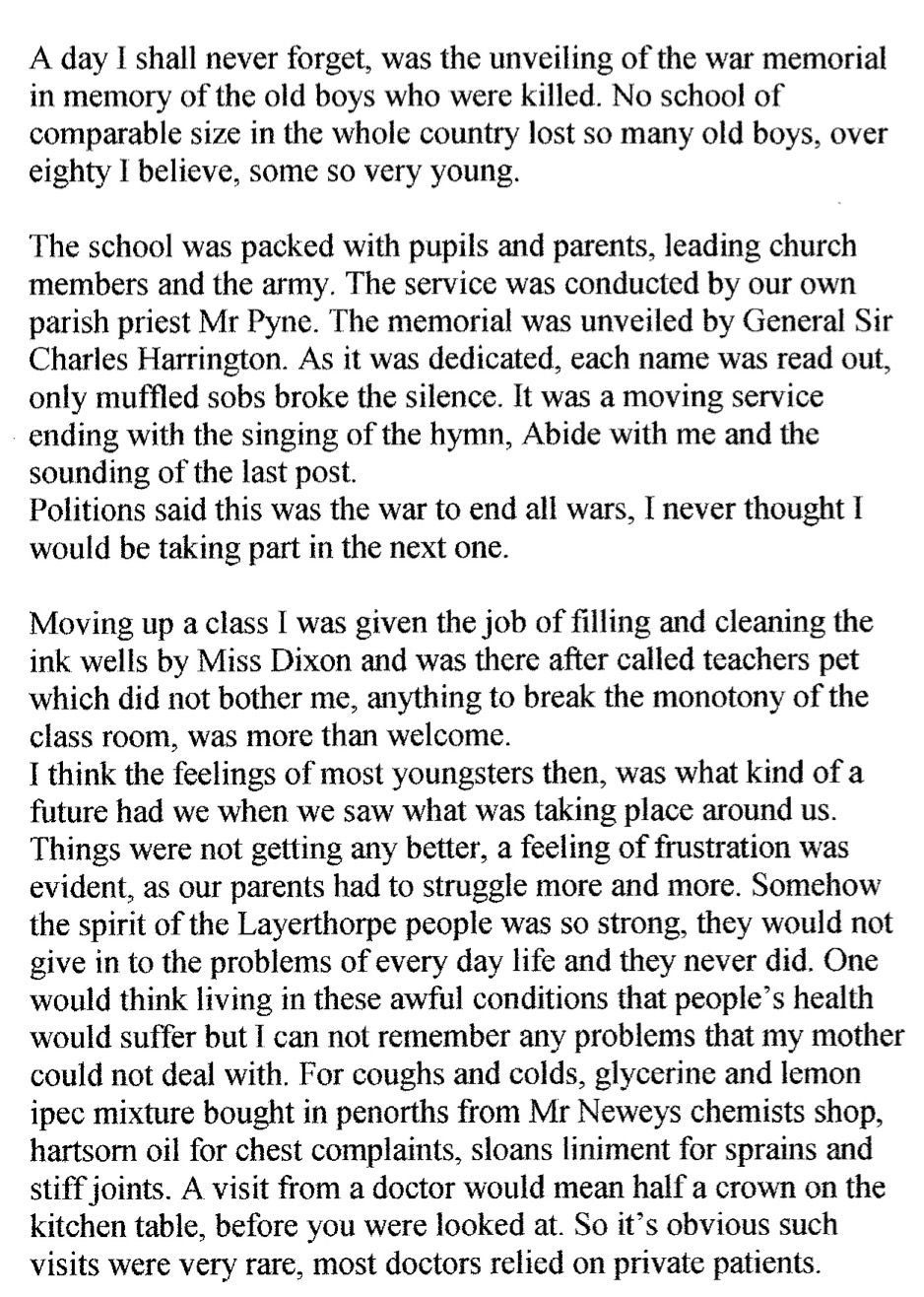 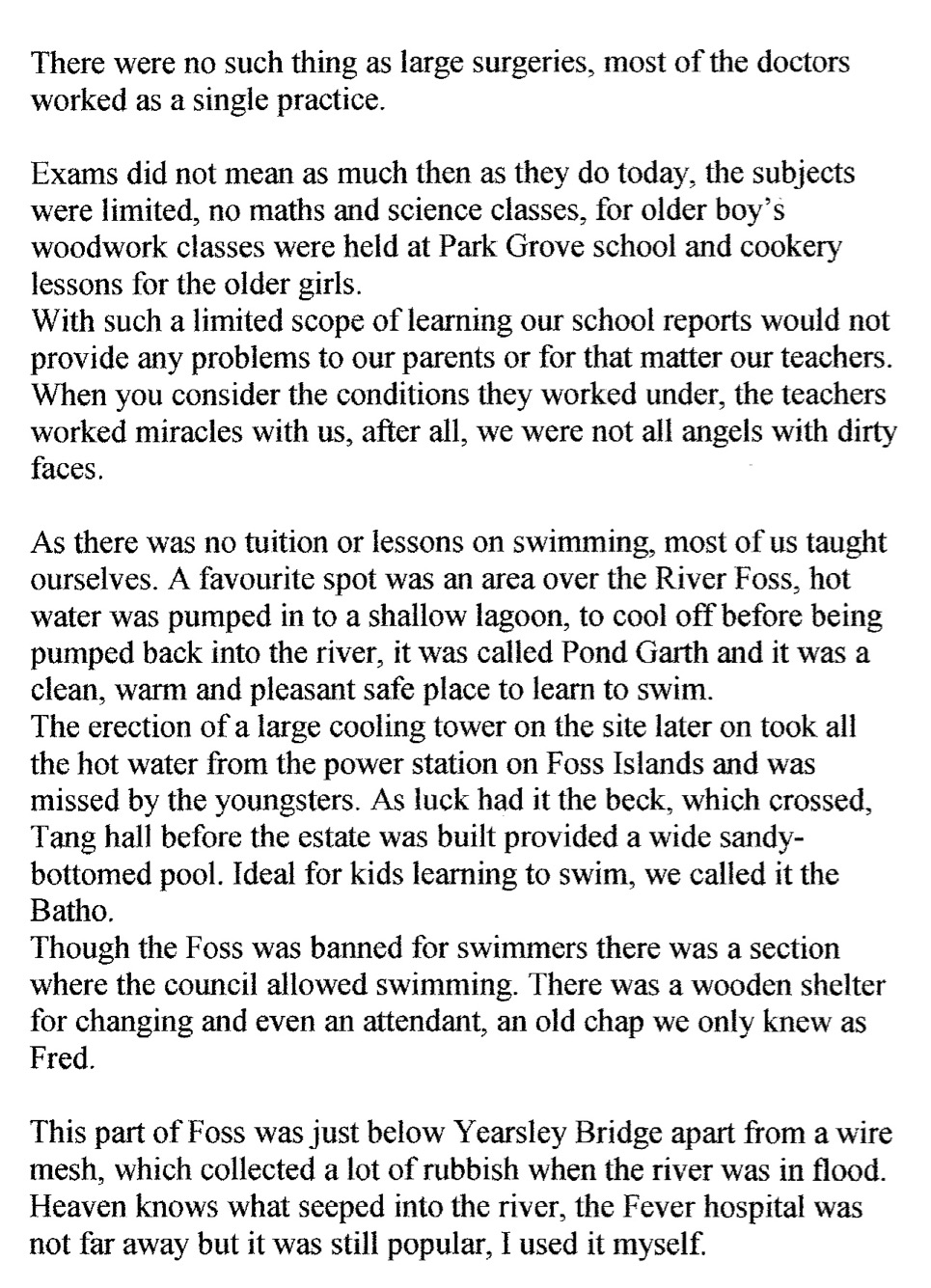 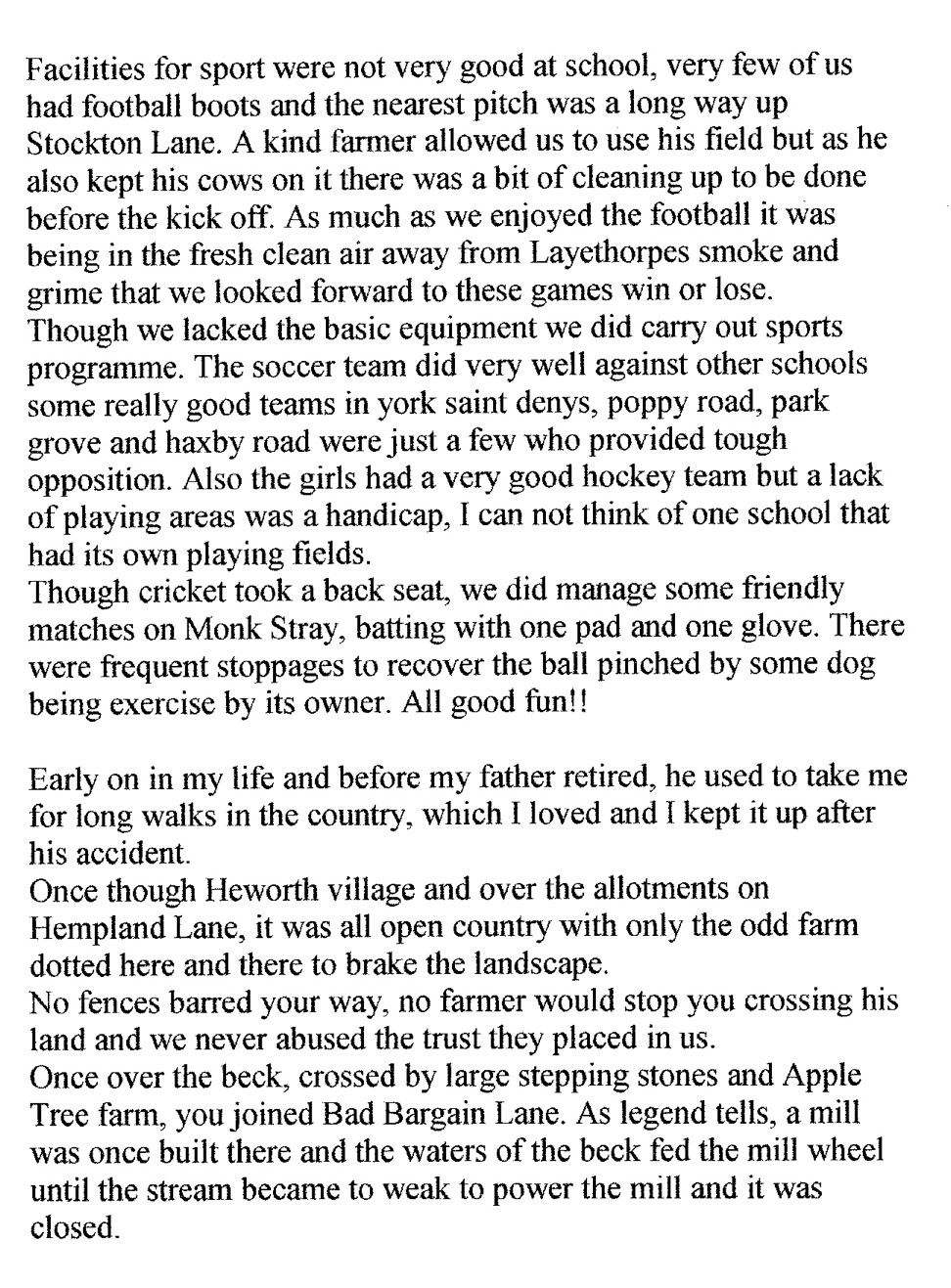 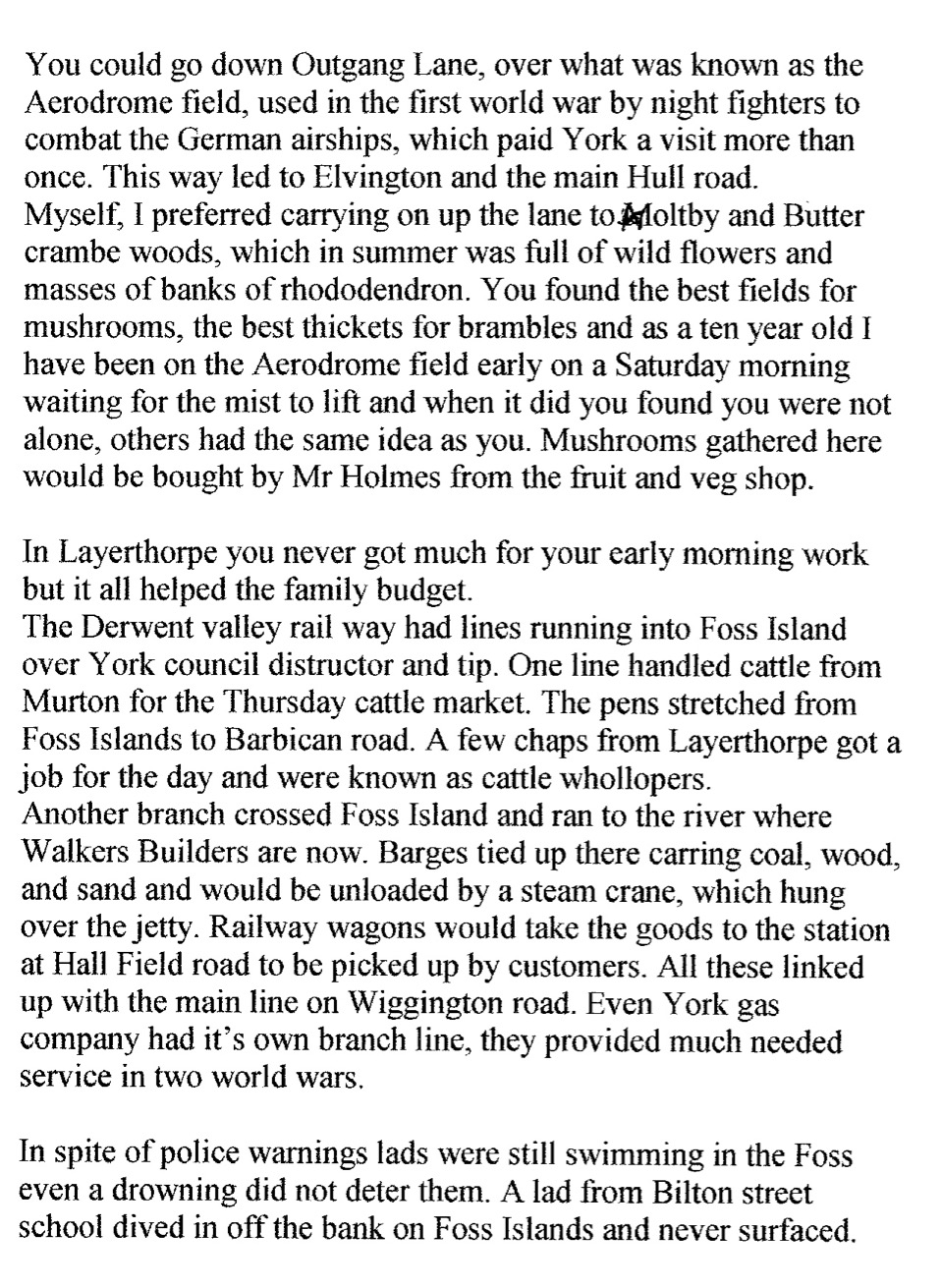 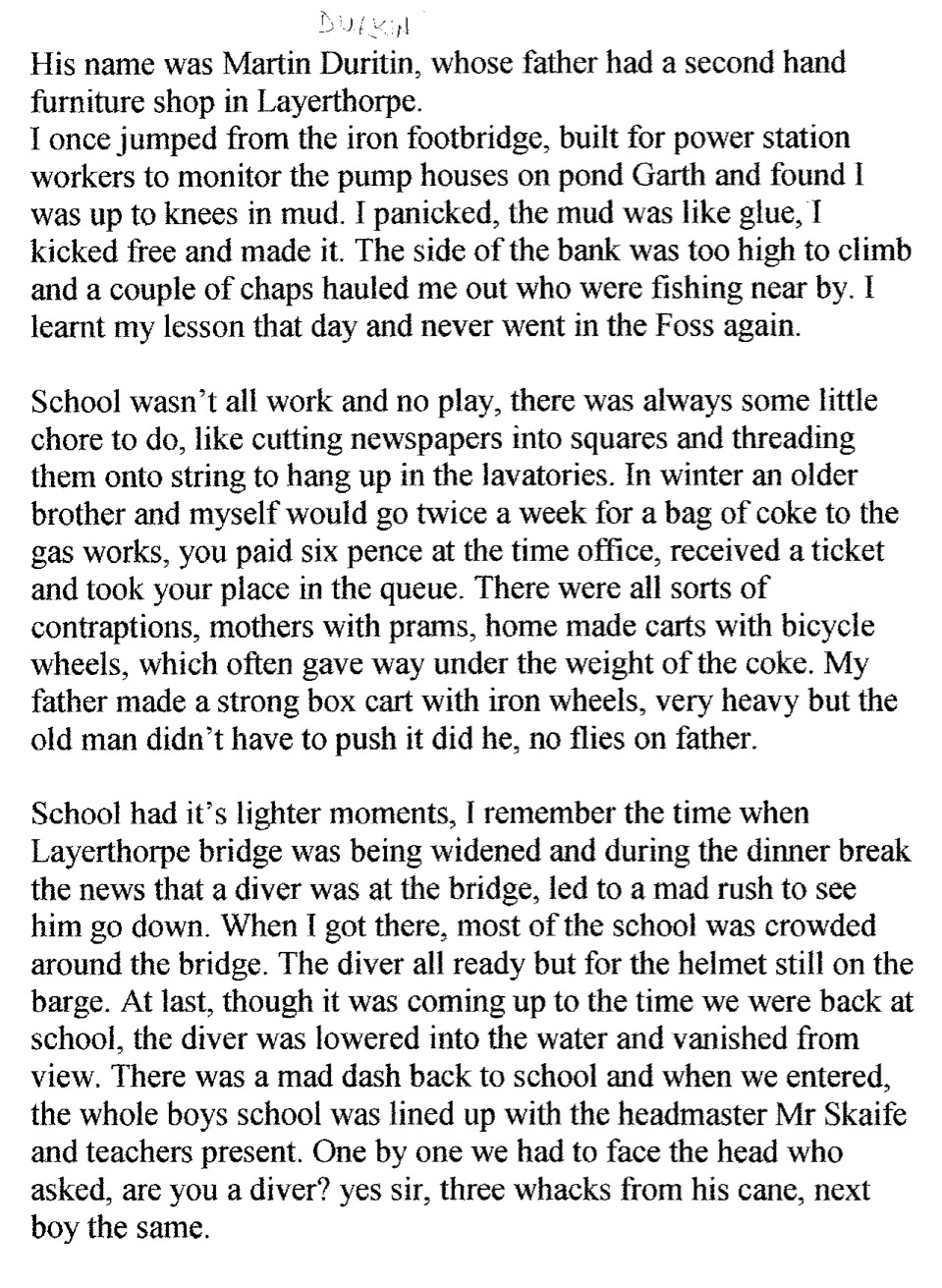 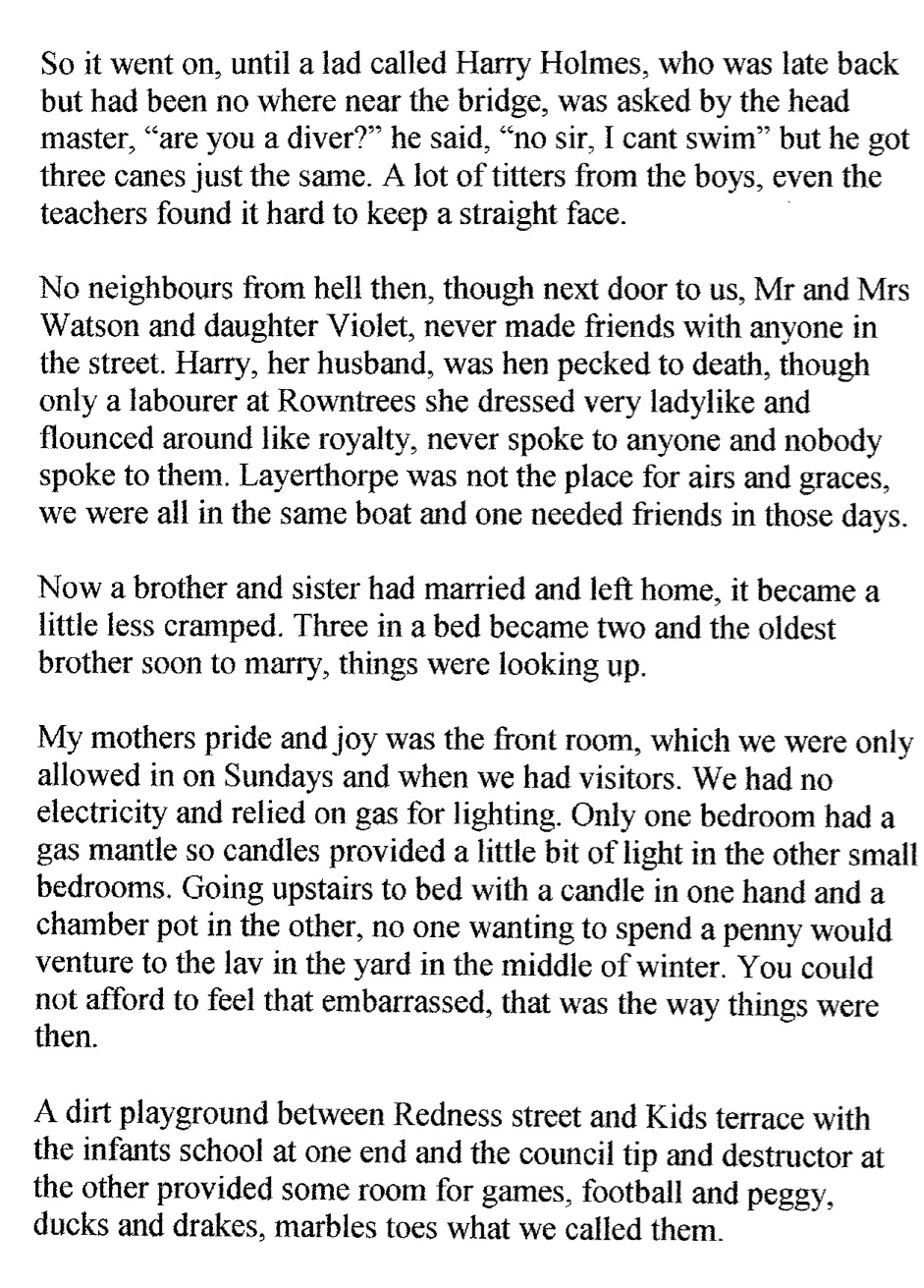 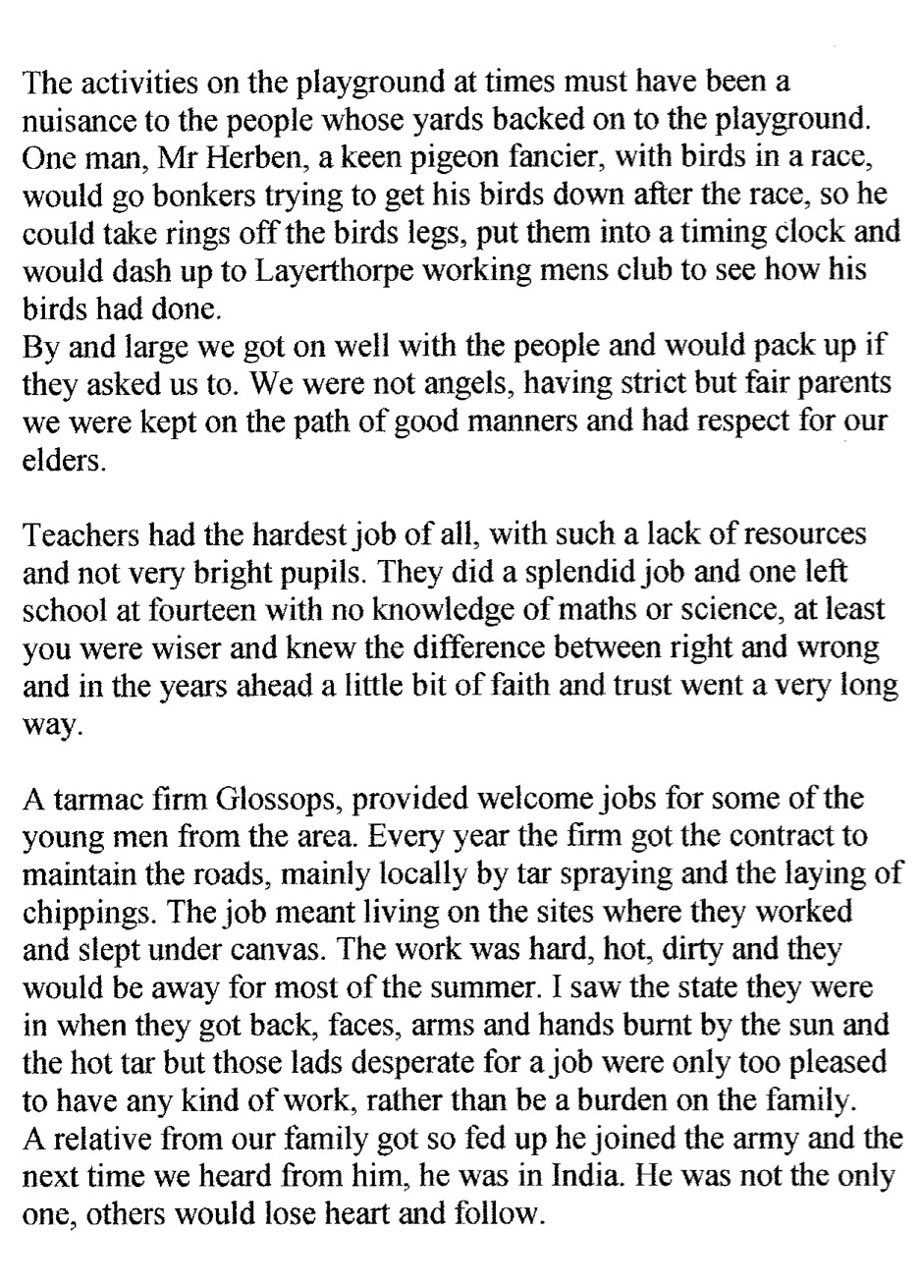 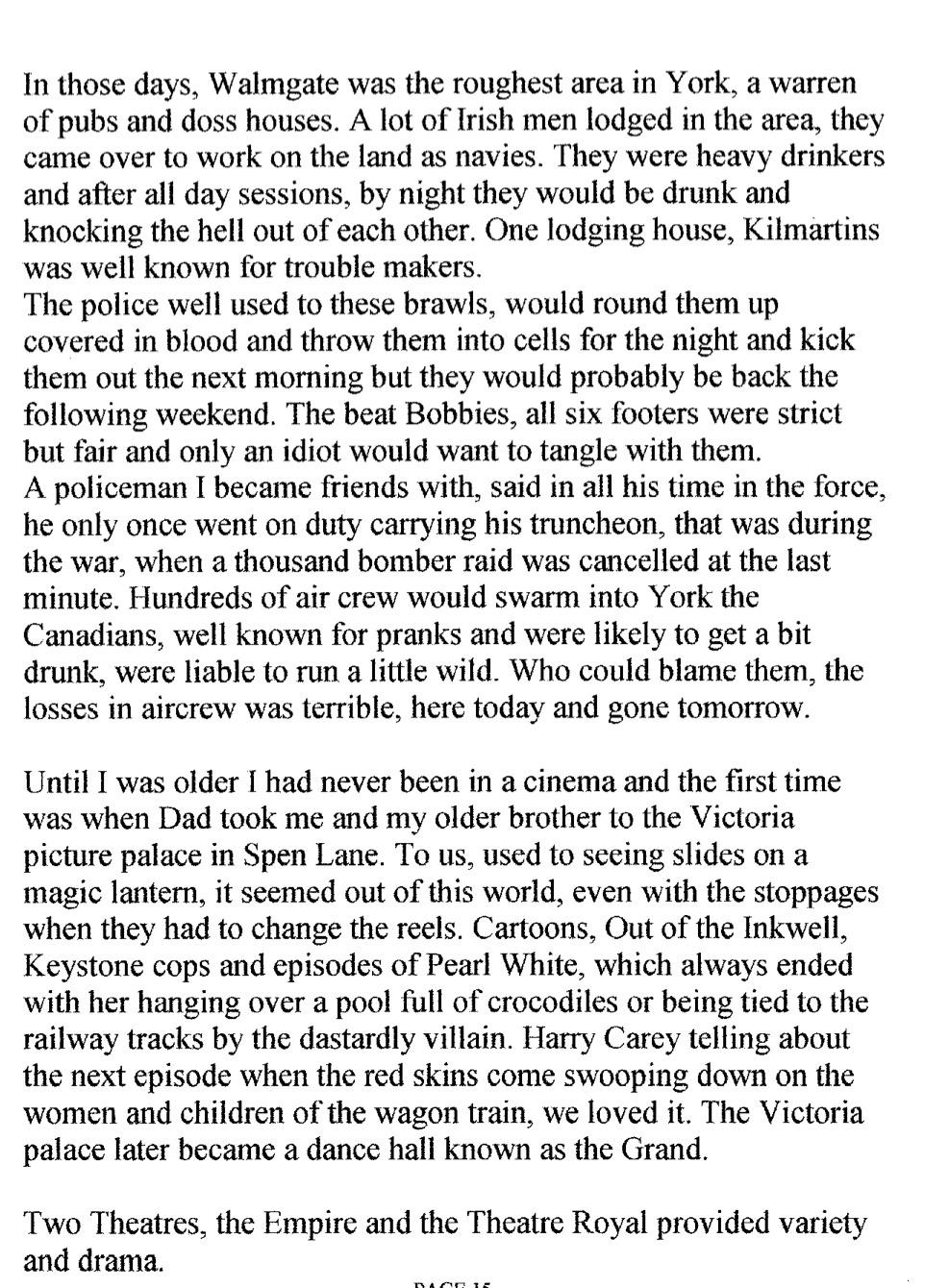 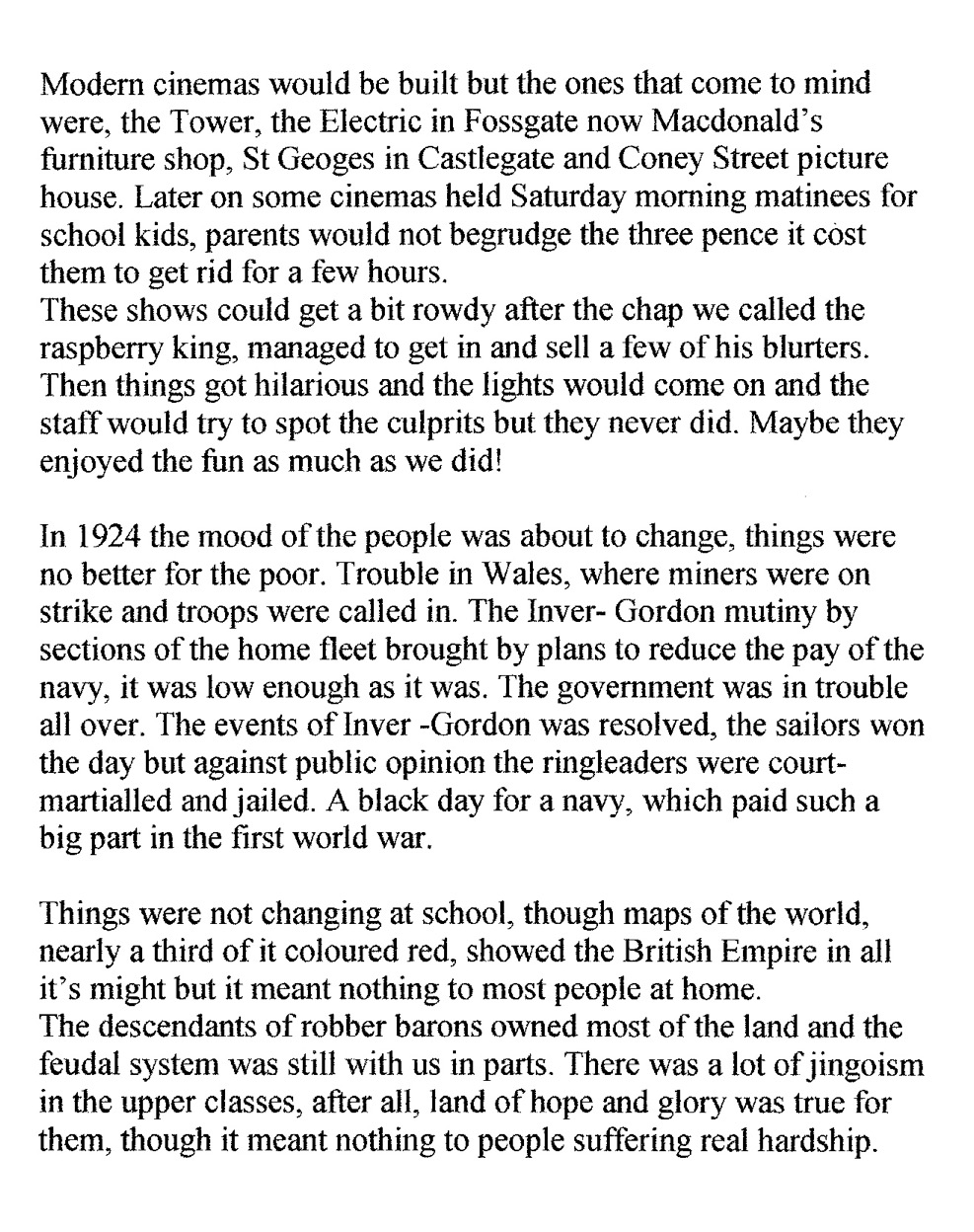 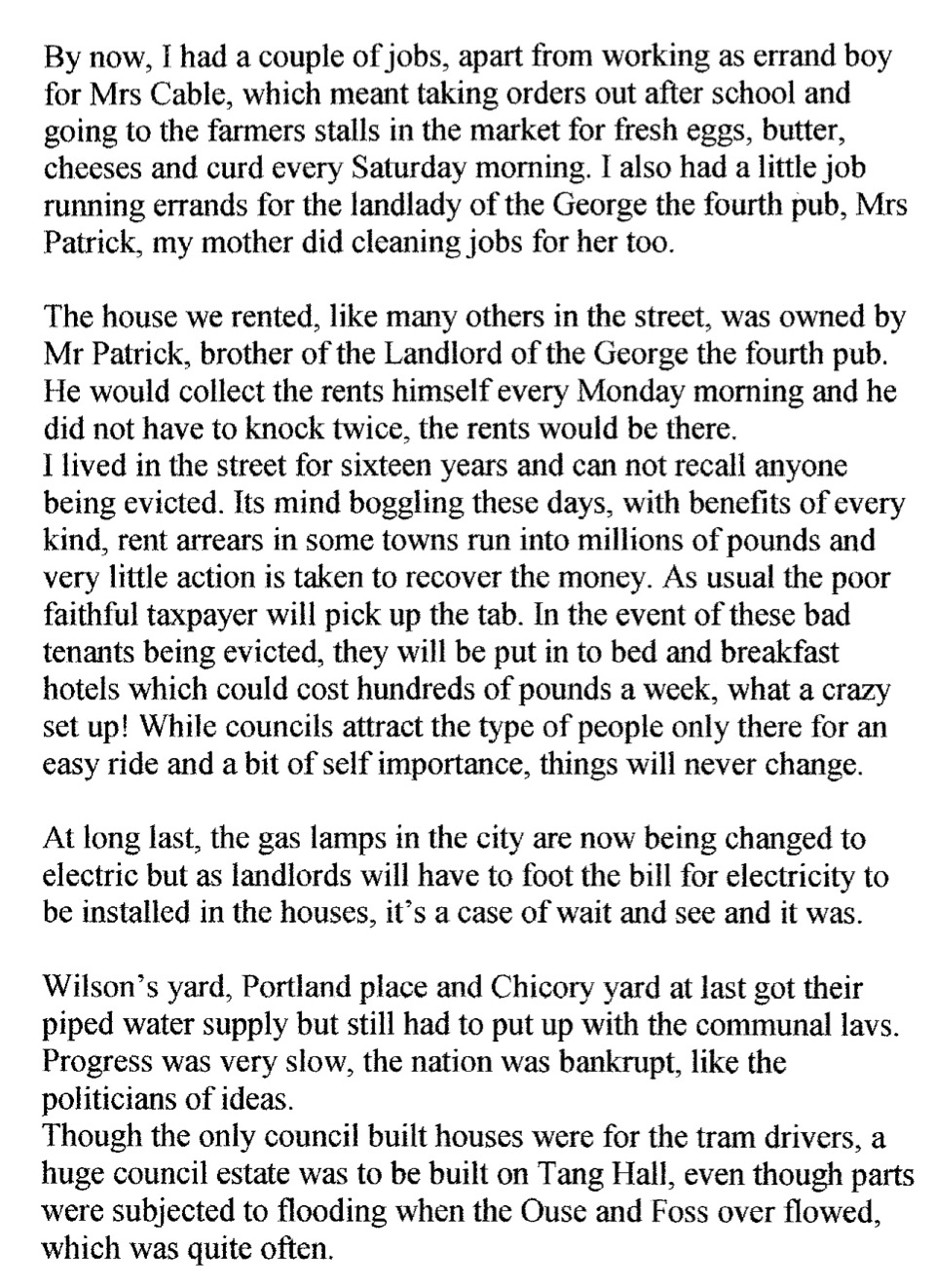 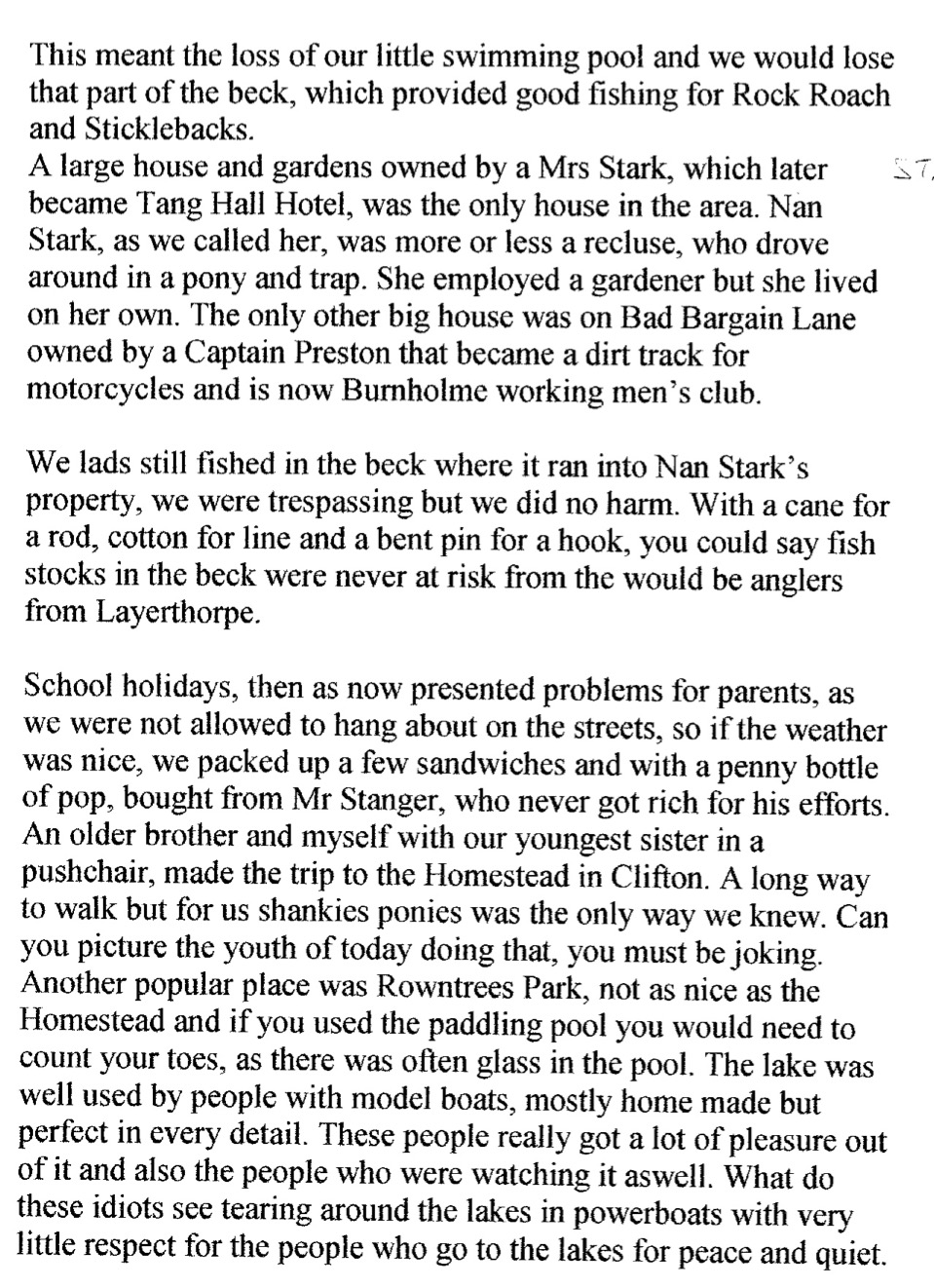 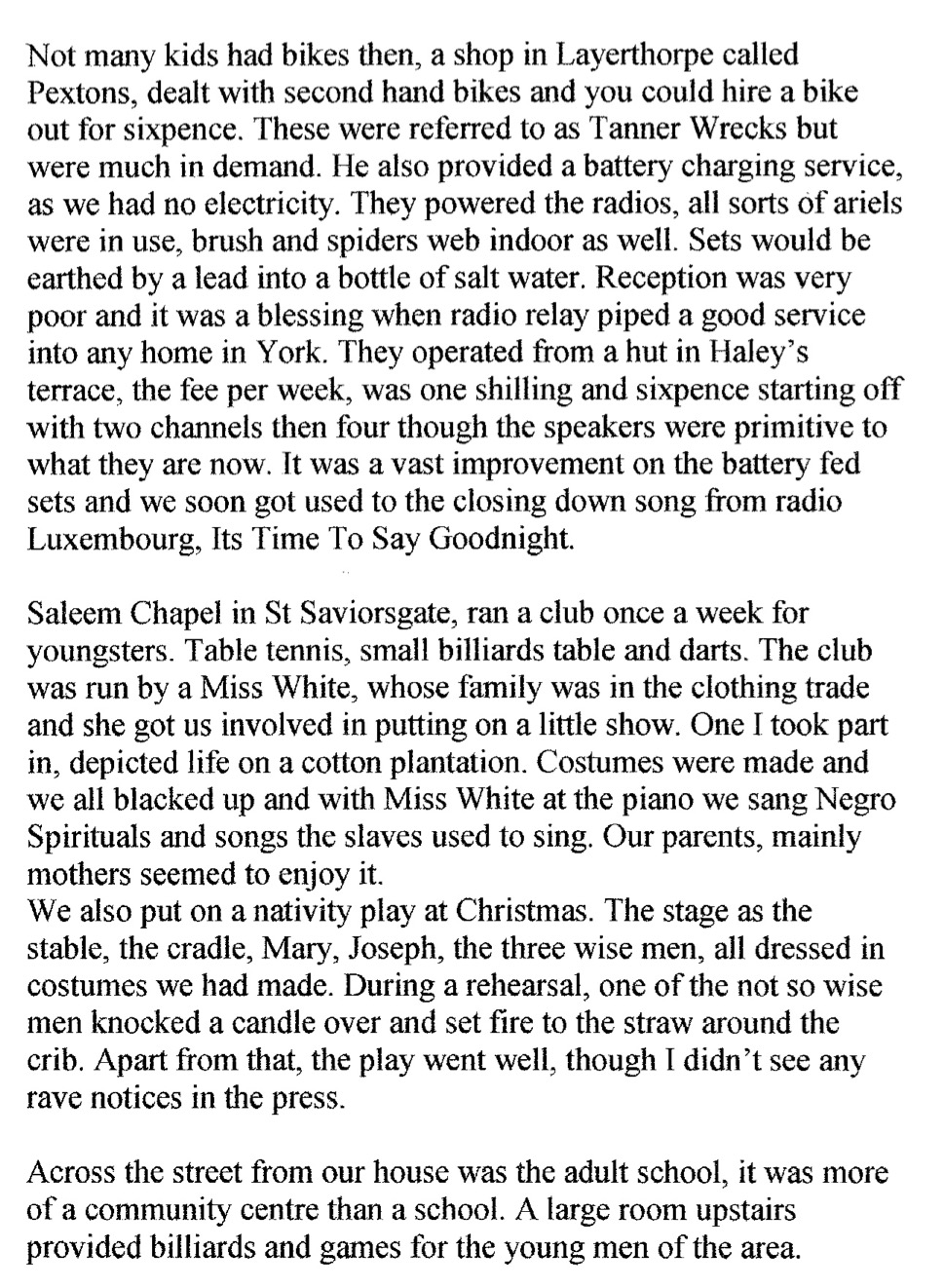 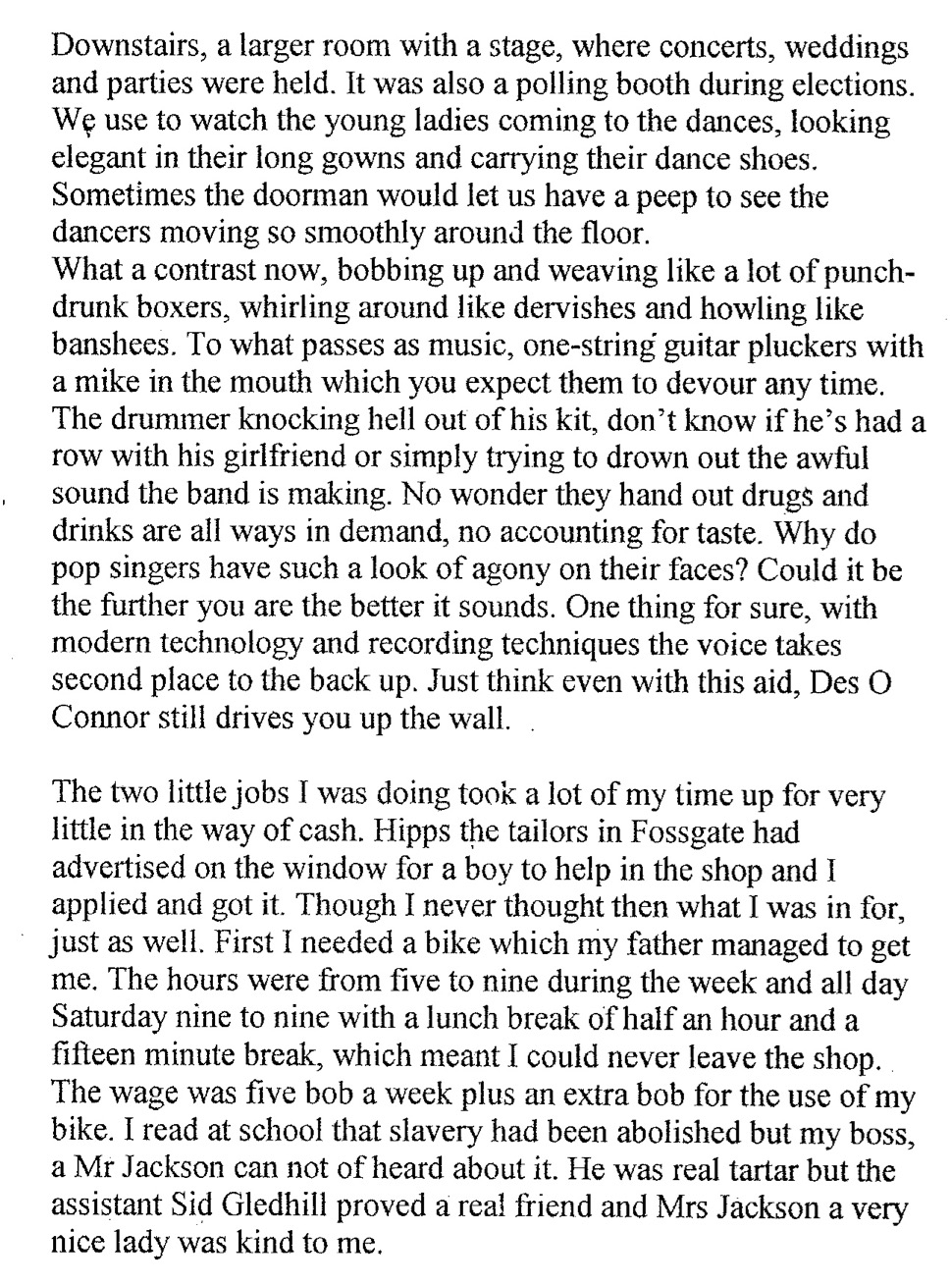 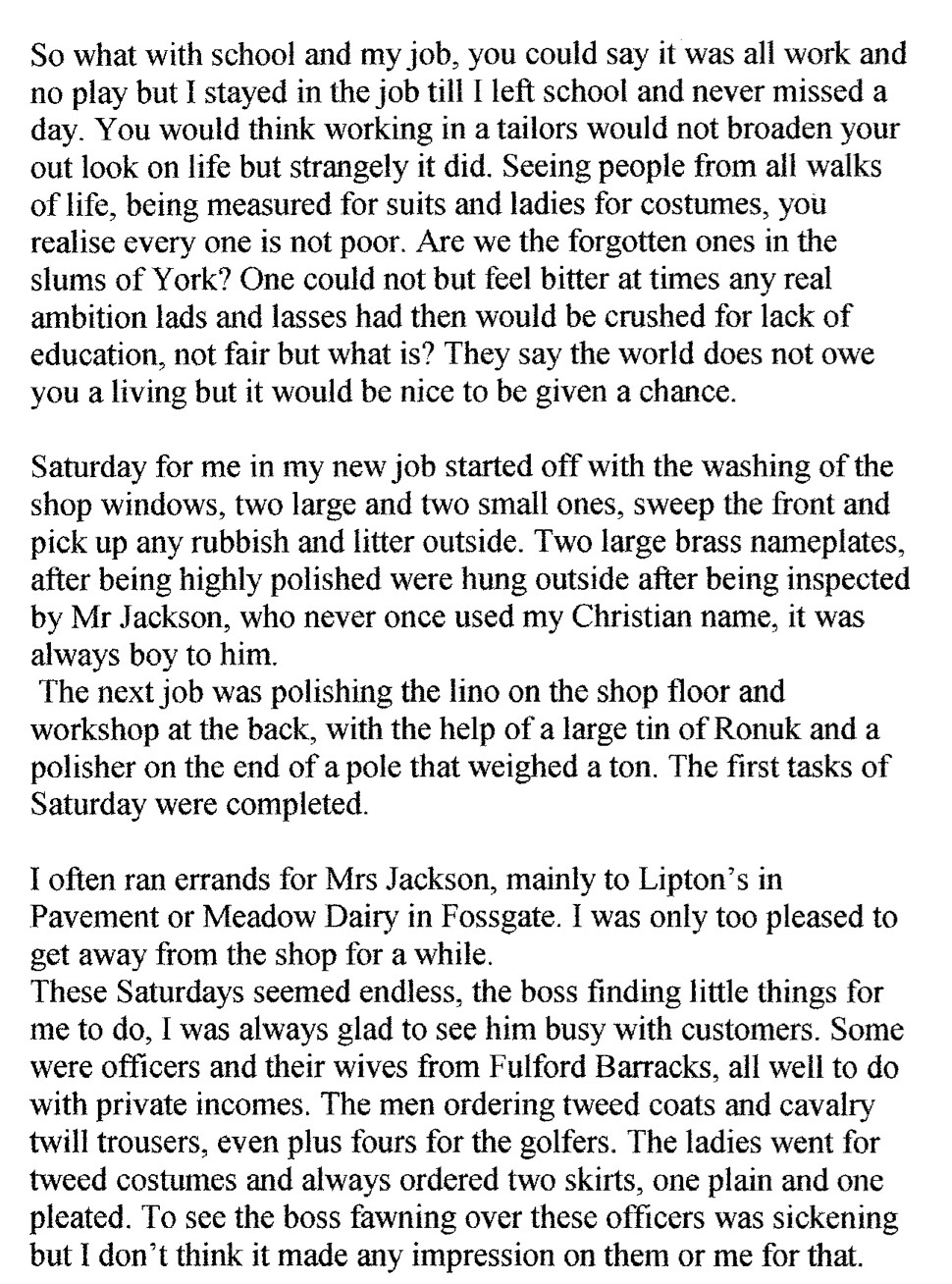 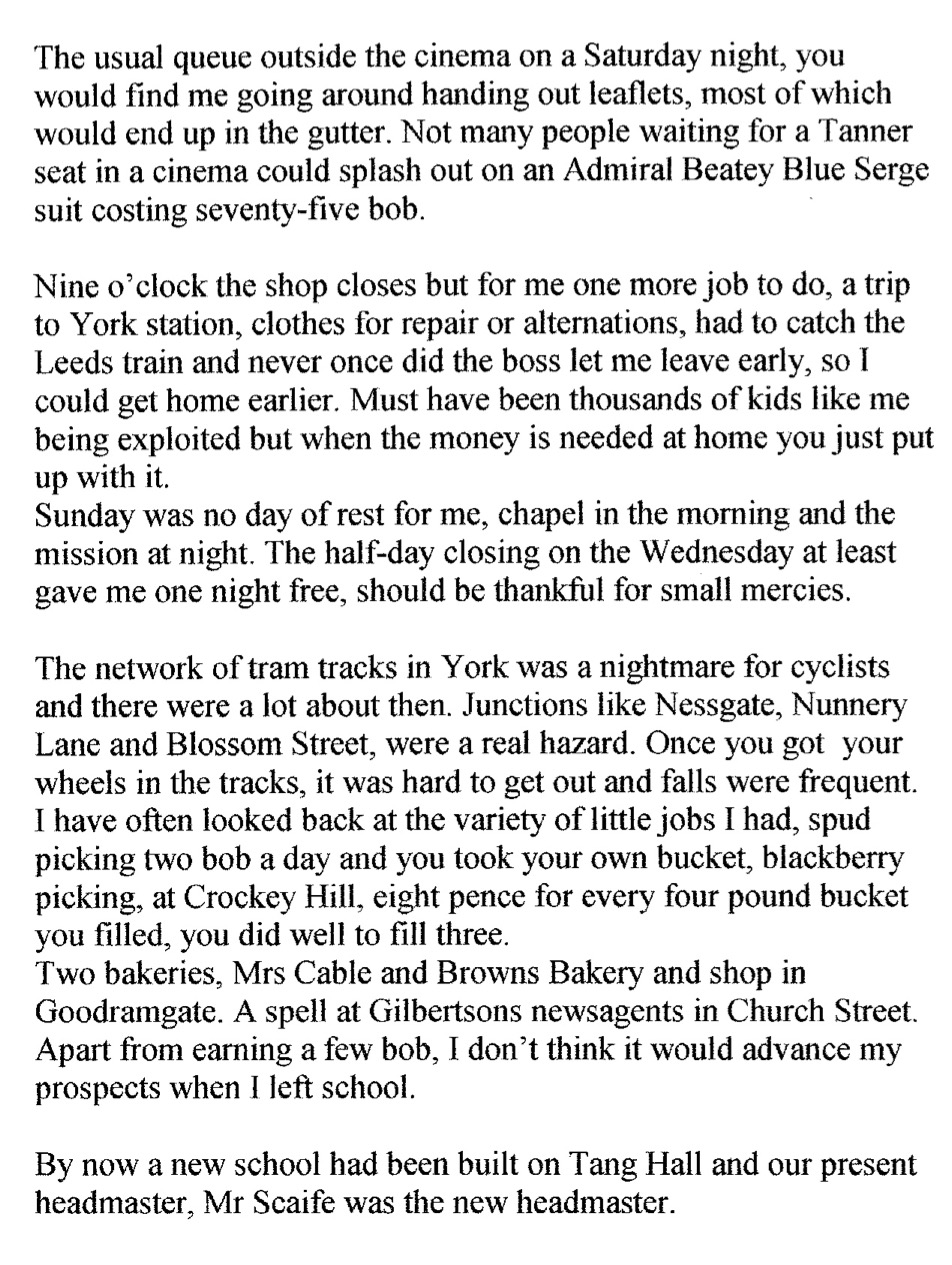 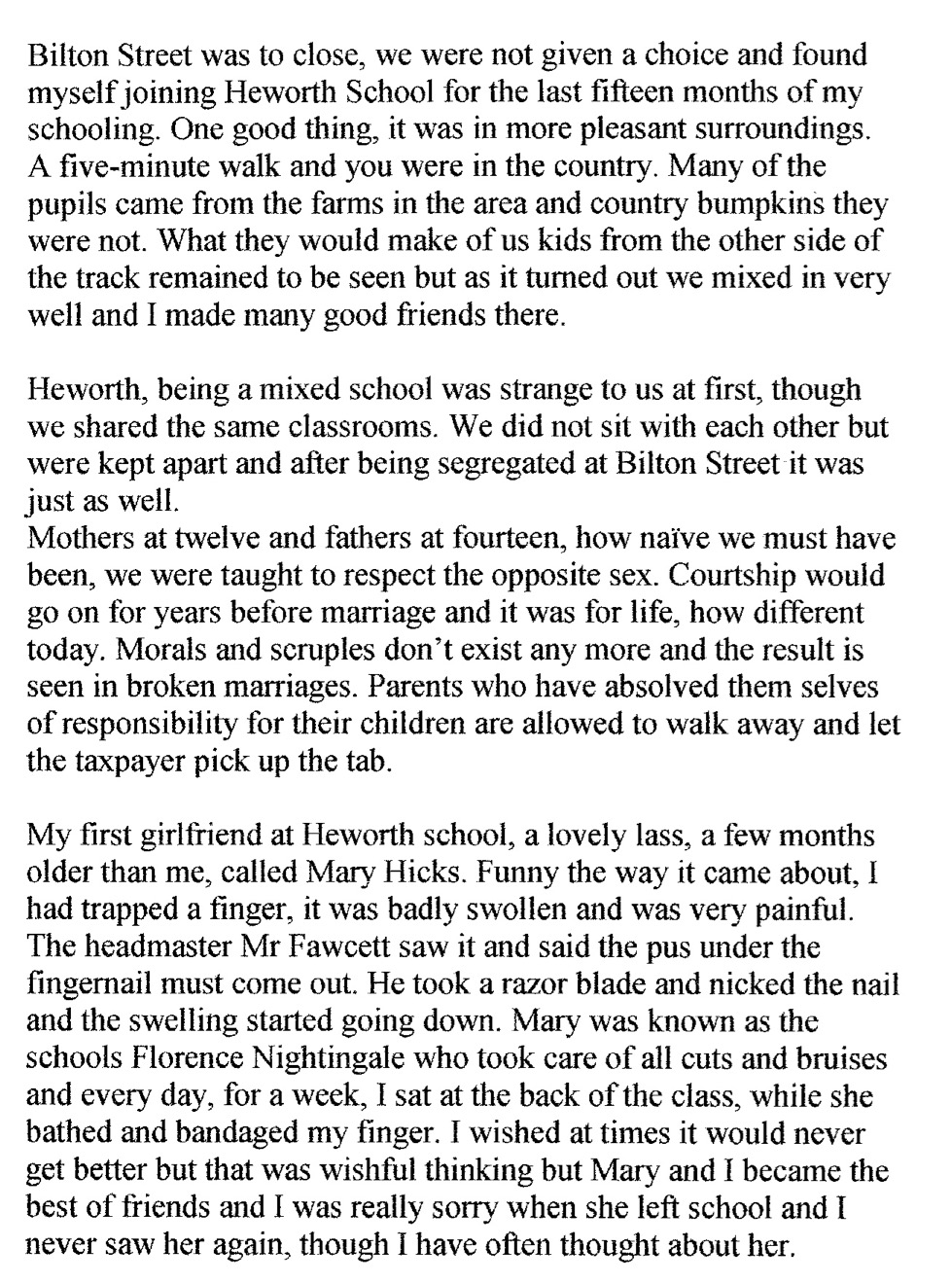 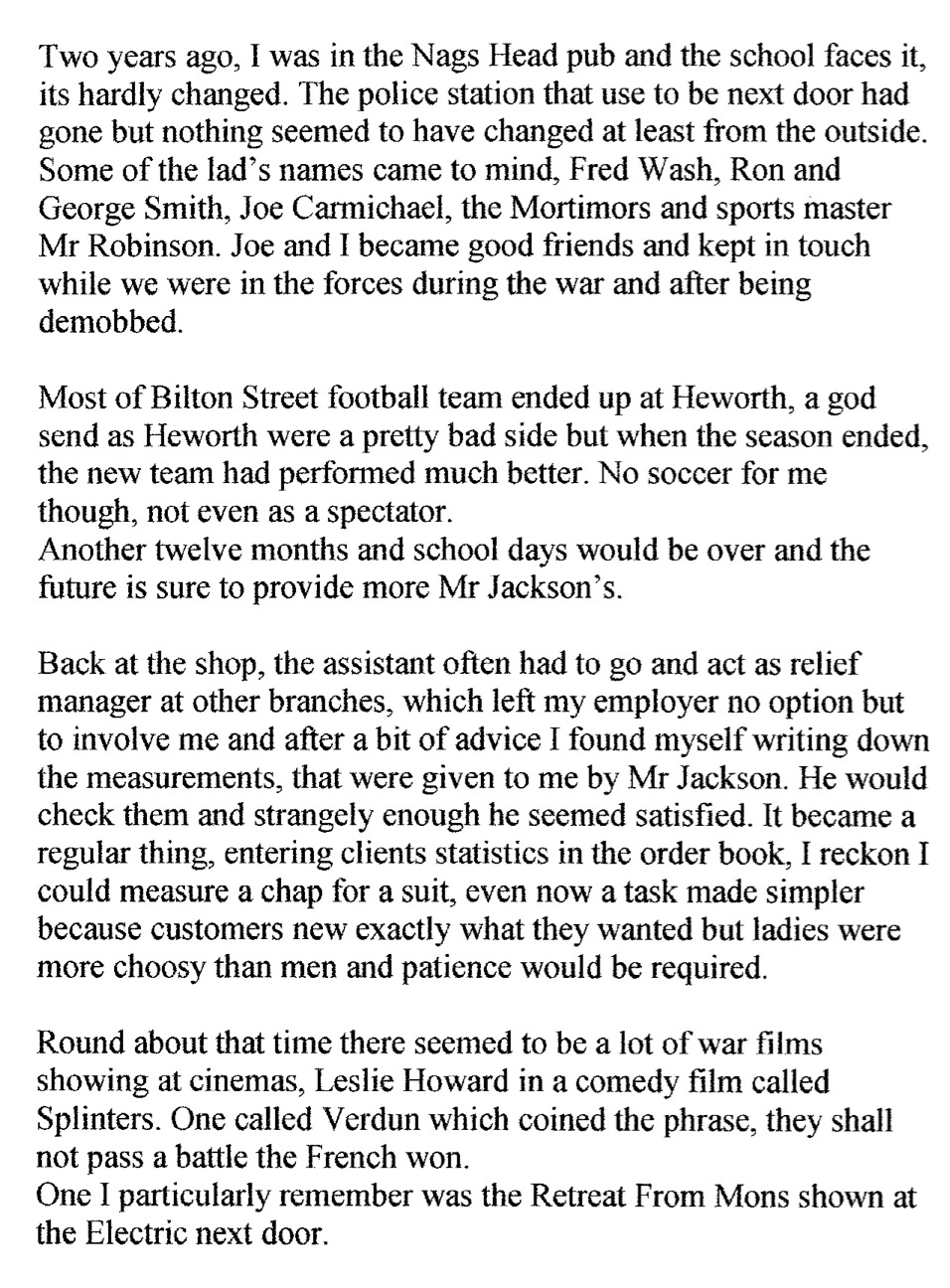 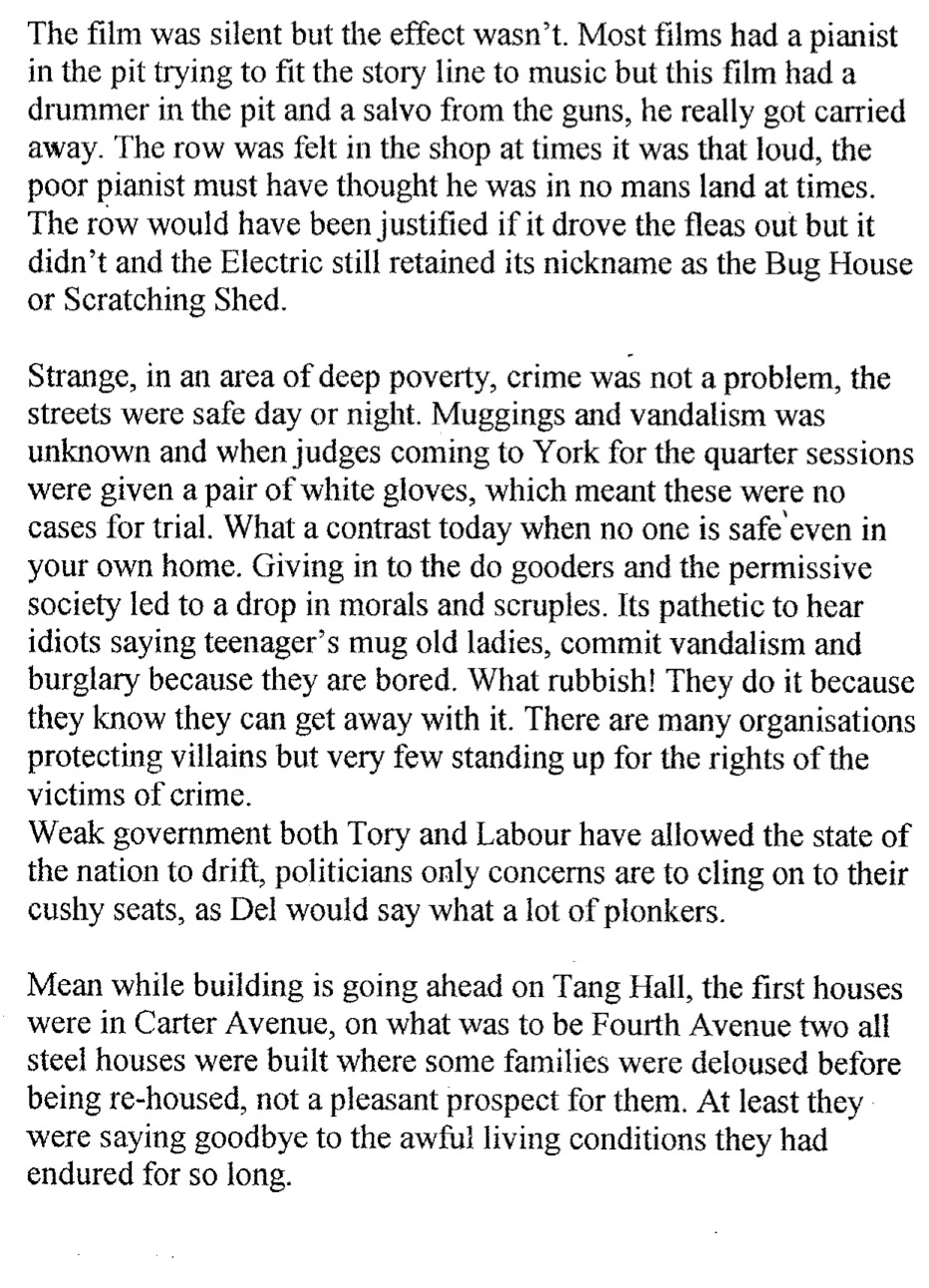 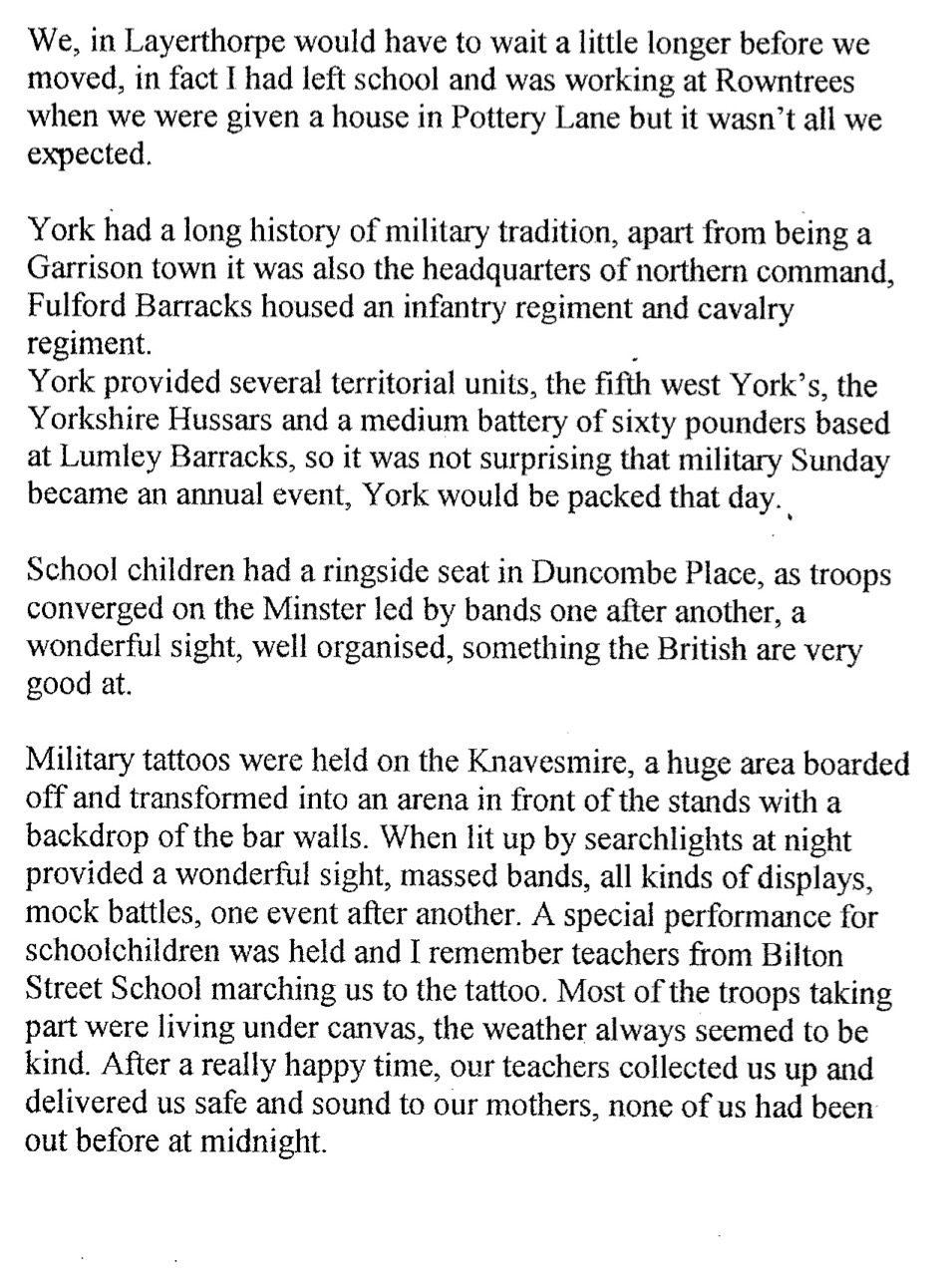 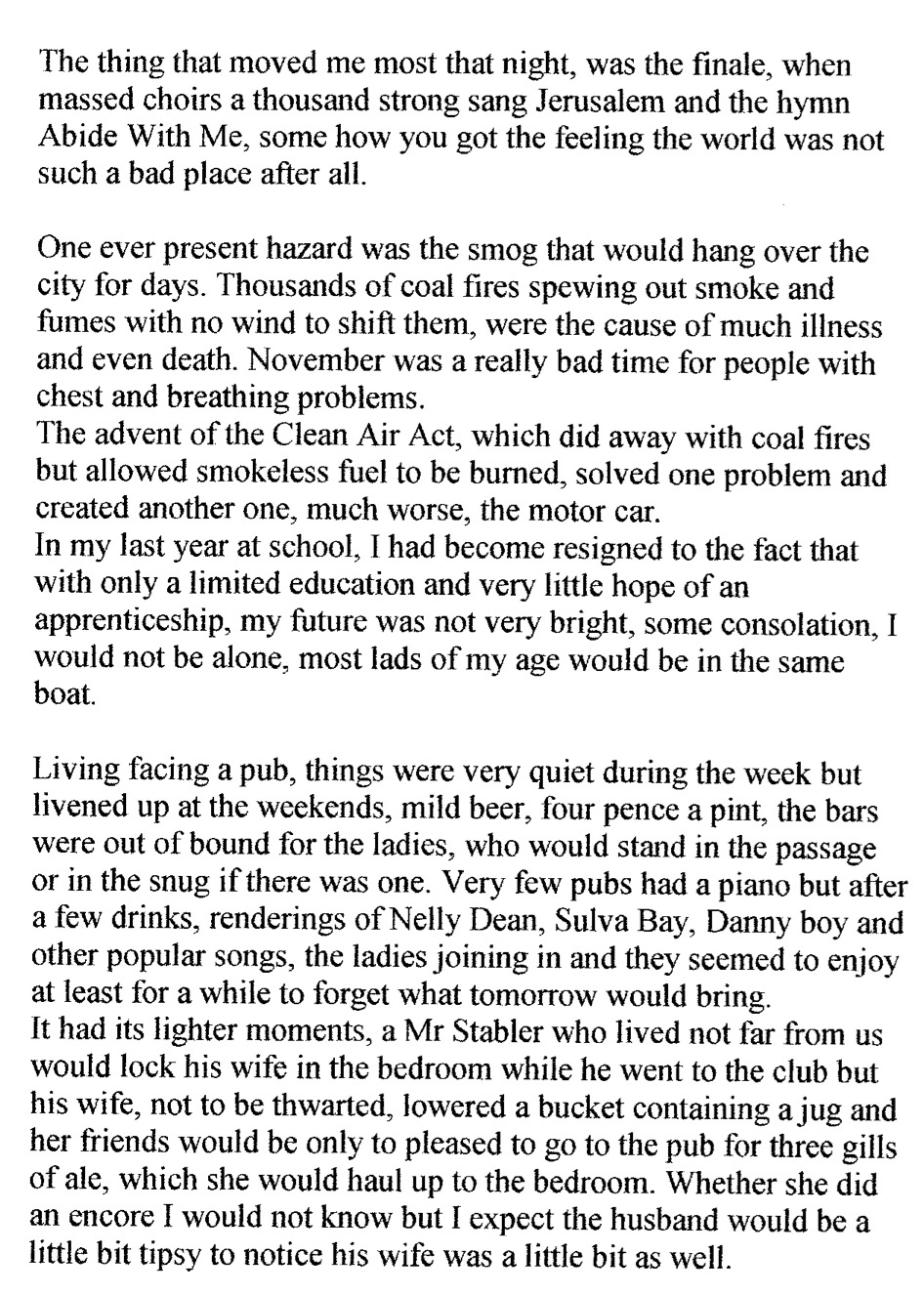 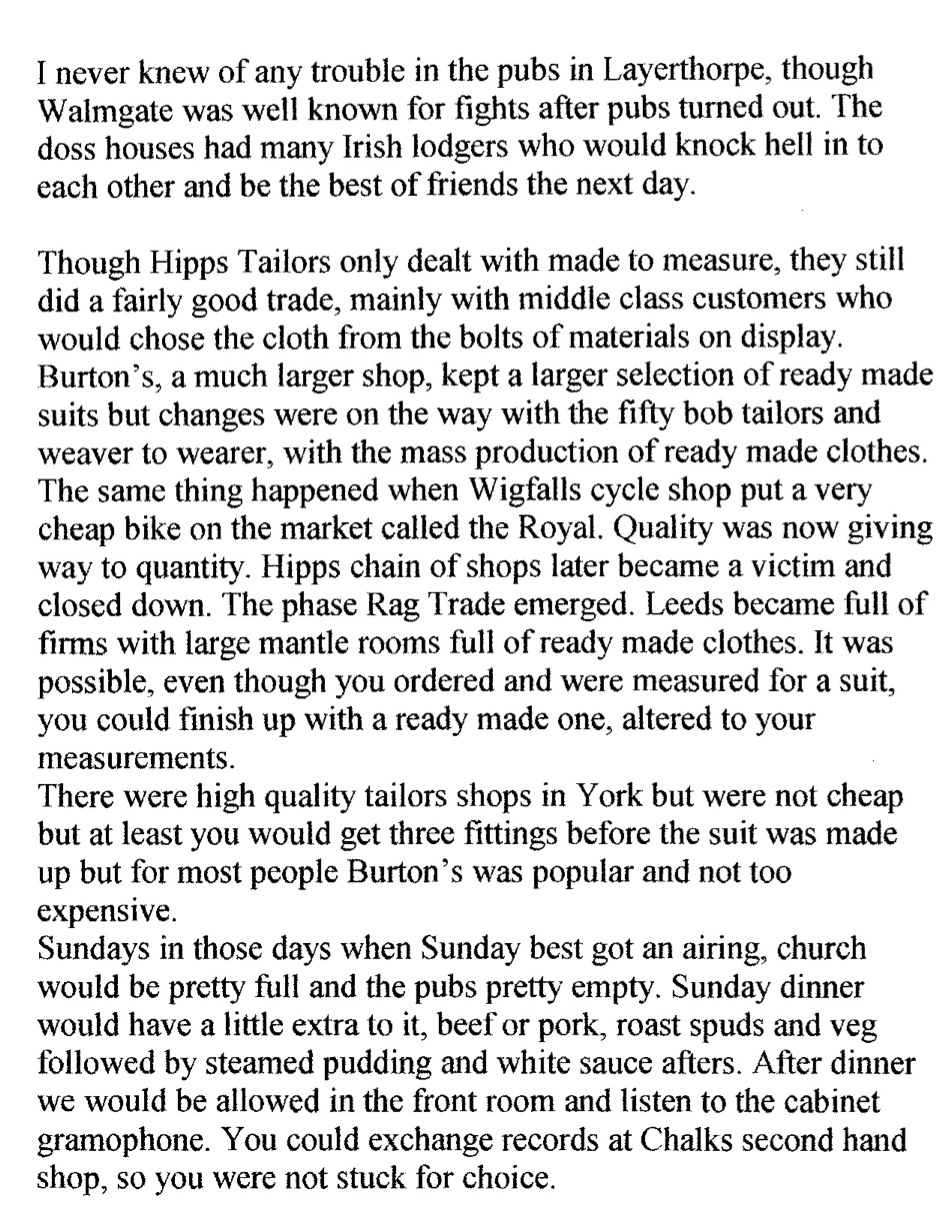 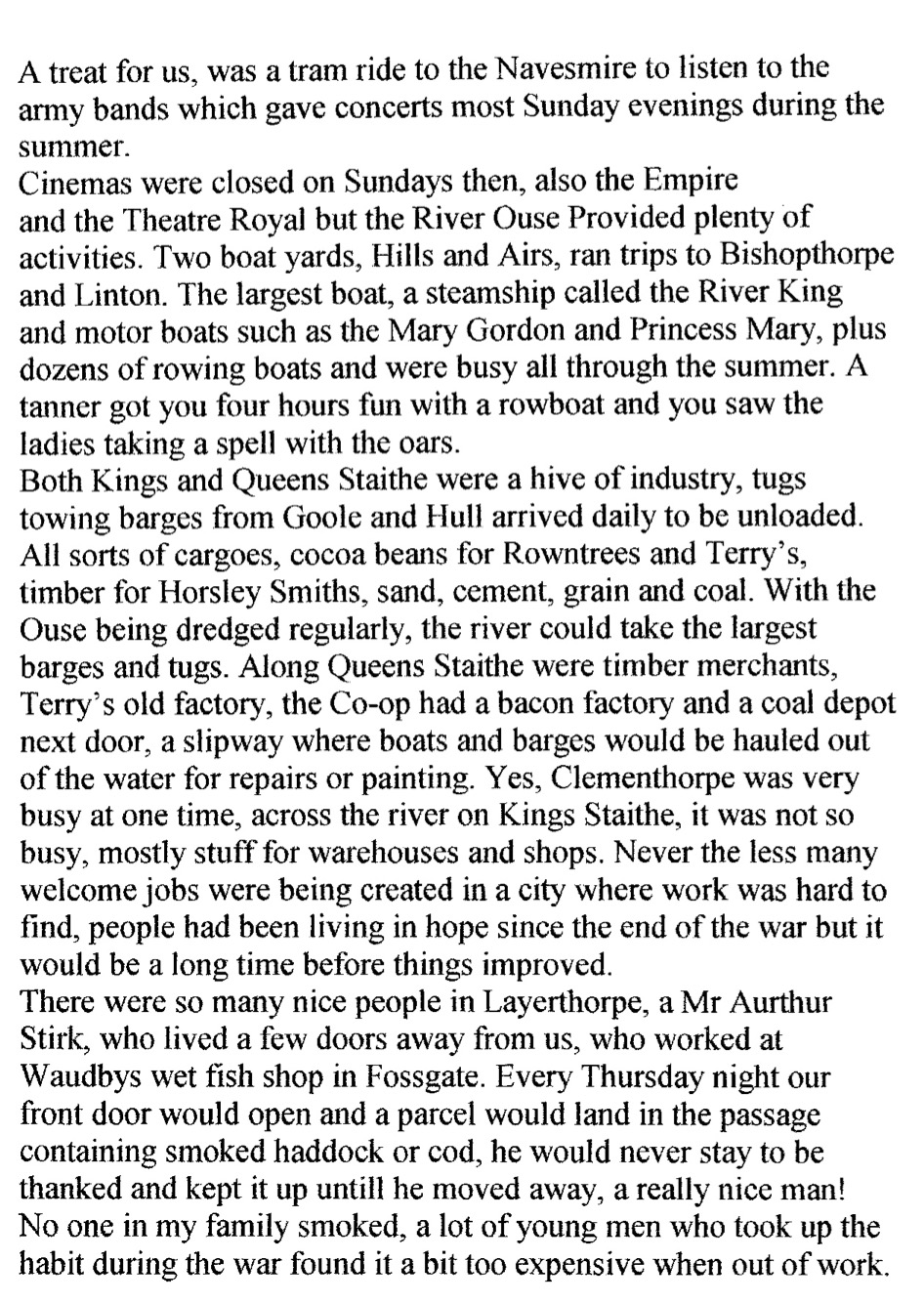 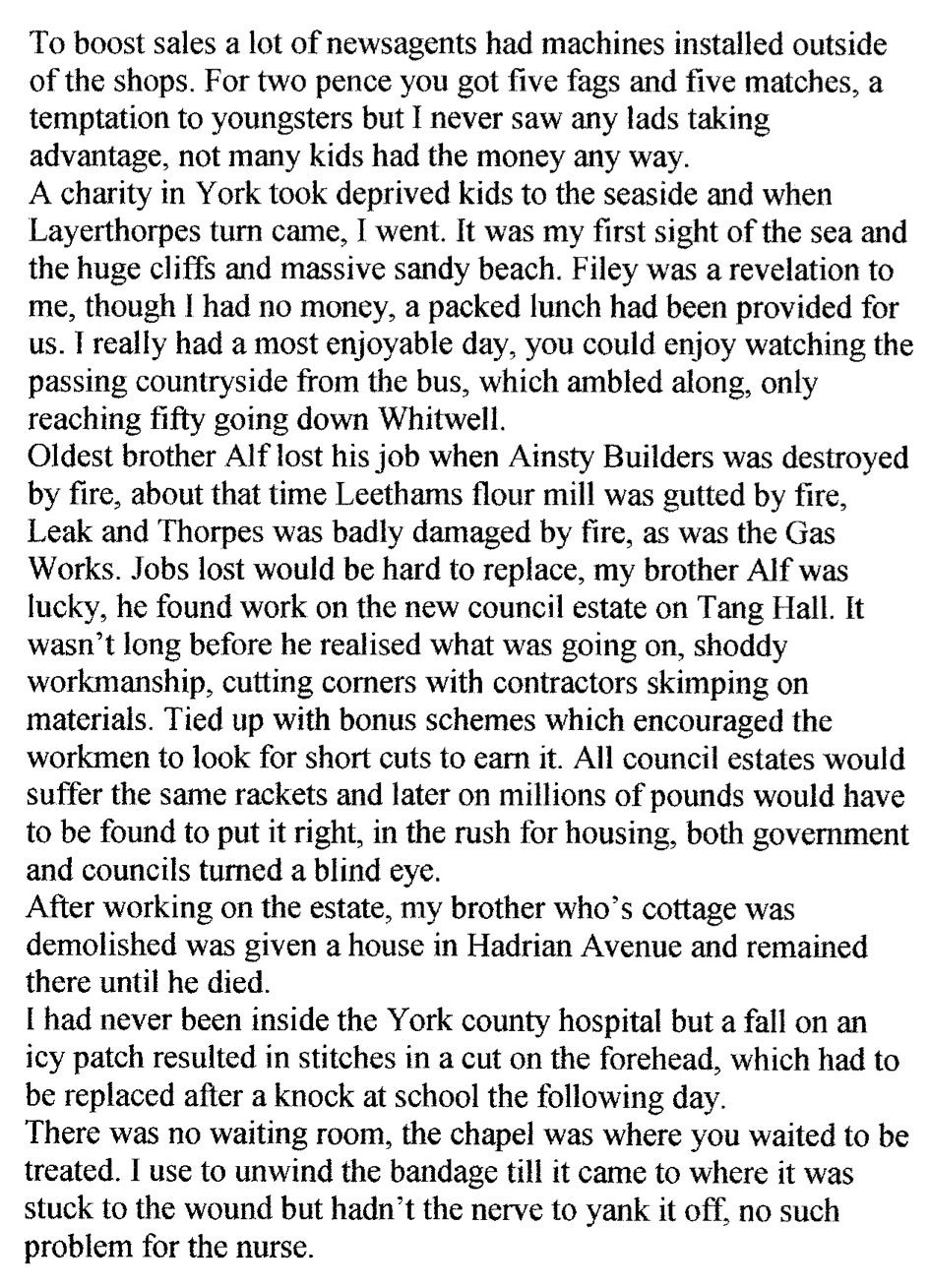 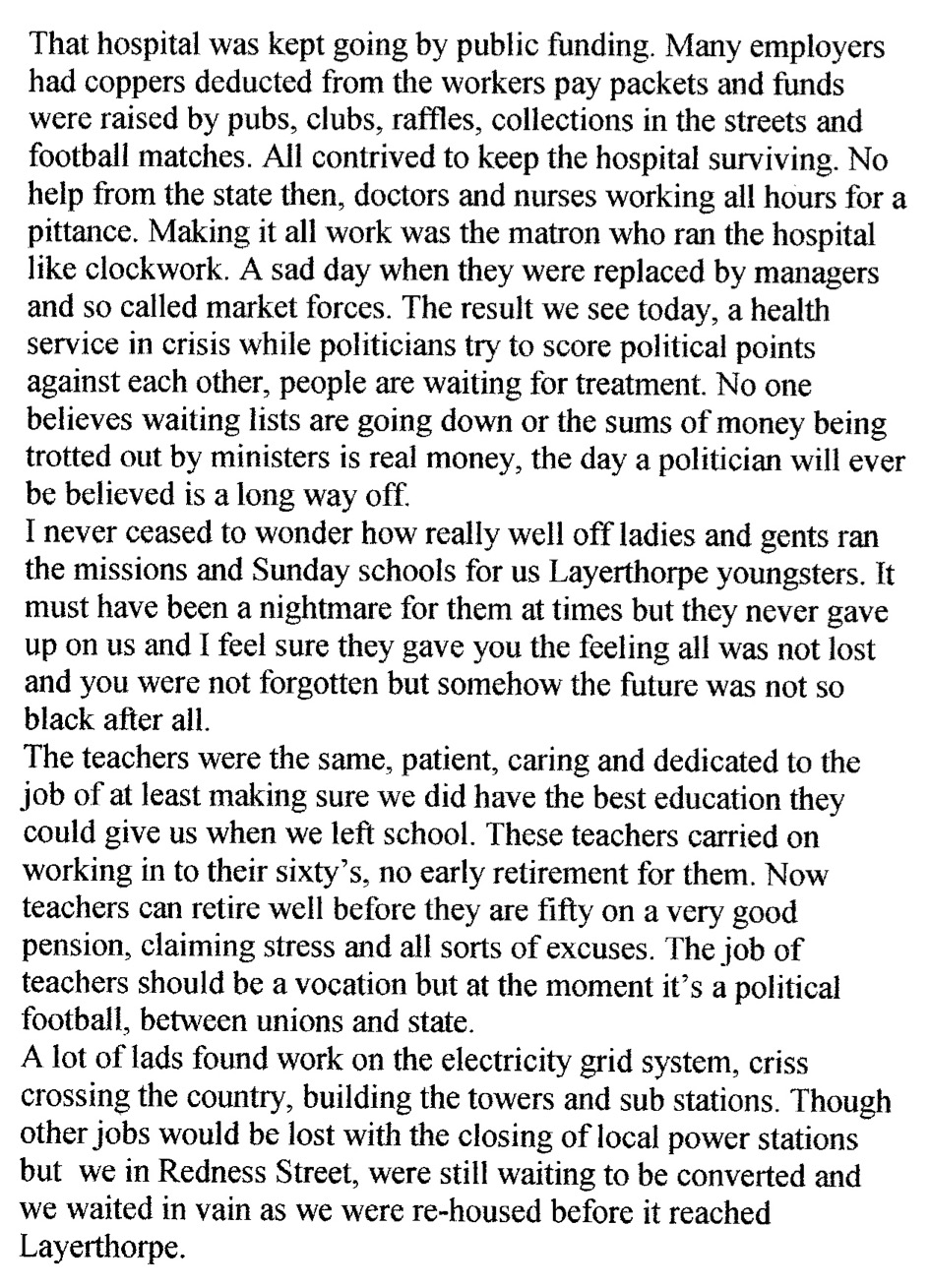 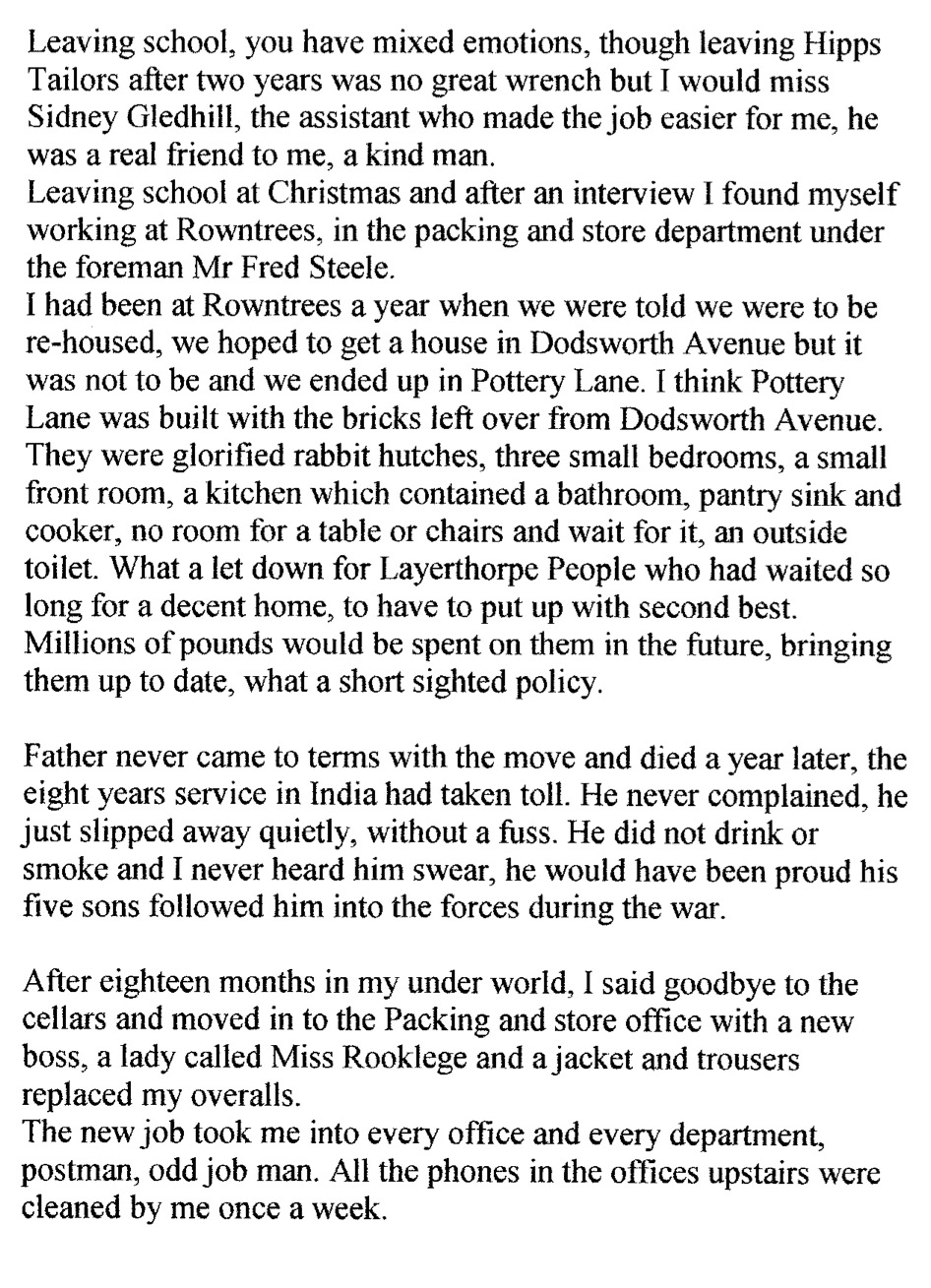 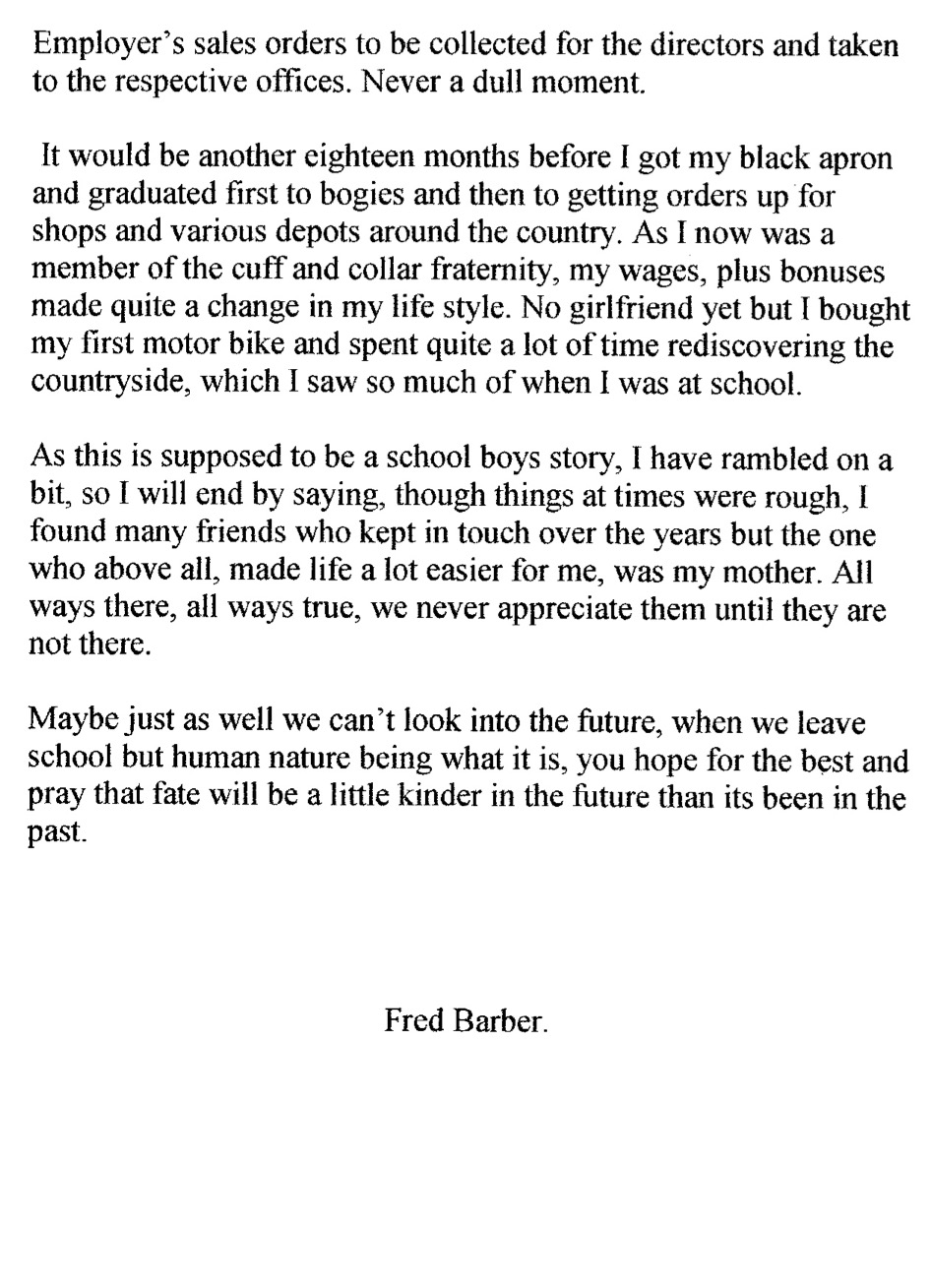 